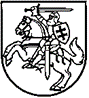 LIETUVOS RESPUBLIKOS ŪKIO MINISTRASĮSAKYMASdėl 2014–2020 metų europos sąjungos fondų investicijųVEIKSMŲ PROGRAMOS 4 PRIORITETO „ENERGIJOS EFEKTYVUMO IR ATSINAUJINANČIŲ IŠTEKLIŲ ENERGIJOS GAMYBOS IR NAUDOJIMO SKATINIMAS“ PRIEMONĖs NR. 04.2.1-LVPA-K-804 „AUDITAS PRAMONEI LT“ projektų finansavimo sąlygų aprašo nr. 2 patvirtinimo2017 m. kovo 27 d. Nr. 4-165VilniusVadovaudamasis Atsakomybės ir funkcijų paskirstymo tarp institucijų, įgyvendinant 
2014–2020 metų Europos Sąjungos fondų investicijų veiksmų programą, taisyklių, patvirtintų Lietuvos Respublikos Vyriausybės 2014 m. birželio 4 d. nutarimu Nr. 528 „Dėl atsakomybės ir funkcijų paskirstymo tarp institucijų, įgyvendinant 2014–2020 metų Europos Sąjungos fondų investicijų veiksmų programą“, 6.2.7 papunkčiu ir atsižvelgdamas į Lietuvos Respublikos finansų ministerijos 2016 m. rugsėjo 5 d. raštą Nr. (24.39)-6K-1606285 „Dėl projektų finansavimo sąlygų aprašų derinimo“,t v i r t i n u 2014–2020 metų Europos Sąjungos fondų investicijų veiksmų programos 4 prioriteto „Energijos efektyvumo ir atsinaujinančių išteklių energijos gamybos ir naudojimo skatinimas“ priemonės Nr. 04.2.1-LVPA-K-804 „Auditas pramonei LT“ projektų finansavimo sąlygų aprašą Nr. 2 (pridedama).Parengė Ūkio ministerijos Europos Sąjungos paramos koordinavimo departamentoStruktūrinės paramos valdymo skyriaus vyriausioji specialistėAurė KapačiauskienėPATVIRTINTALietuvos Respublikos ūkio ministro 2017 m. kovo 27 d. įsakymu Nr. 4-165I SKYRIUSBENDROSIOS NUOSTATOS1. 2014–2020 metų Europos Sąjungos fondų investicijų veiksmų programos 4 prioriteto „Energijos efektyvumo ir atsinaujinančių išteklių energijos gamybos ir naudojimo skatinimas“ priemonės Nr. 04.2.1-LVPA-K-804 „Auditas pramonei LT“ projektų finansavimo sąlygų aprašas Nr. 2 (toliau – Aprašas) nustato reikalavimus, kuriais turi vadovautis pareiškėjai, rengdami ir teikdami paraiškas finansuoti iš Europos Sąjungos struktūrinių fondų lėšų bendrai finansuojamus projektus (toliau – paraiška) pagal 2014–2020 metų Europos Sąjungos fondų investicijų veiksmų programos, patvirtintos Europos Komisijos 2014 m. rugsėjo 8  d. įgyvendinimo sprendimu, kuriuo patvirtinami tam tikri 2014–2020 metų Europos Sąjungos fondų investicijų veiksmų programos elementai, kad, siekiant investicijų į ekonomikos augimą ir darbo vietų kūrimą tikslo, iš Europos regioninės plėtros fondo, Sanglaudos fondo, Europos socialinio fondo ir specialaus asignavimo Jaunimo užimtumo iniciatyvai būtų teikiama parama Lietuvai (apie nurodytą sprendimą Europos Komisija pranešė dokumentu Nr. C(2014)6397) (toliau – Veiksmų programa), 4 prioriteto „Energijos efektyvumo ir atsinaujinančių išteklių energijos gamybos ir naudojimo skatinimas“ priemonės Nr. 04.2.1-LVPA-K-804 „Auditas pramonei LT“ (toliau – Priemonė) finansuojamas veiklas, iš Europos Sąjungos struktūrinių fondų lėšų bendrai finansuojamų projektų (toliau – projektai) vykdytojai, įgyvendindami pagal Aprašą finansuojamus projektus, taip pat institucijos, atliekančios paraiškų vertinimą, atranką ir projektų įgyvendinimo priežiūrą.2. Aprašas yra parengtas atsižvelgiant į:2.1. 2014–2020 m Europos Sąjungos fondų investicijų veiksmų programos prioriteto įgyvendinimo priemonių įgyvendinimo planą, patvirtintą Lietuvos Respublikos ūkio ministro 2014 m. gruodžio 19 d. įsakymu Nr. 4-933 „Dėl 2014–2020 m. Europos Sąjungos fondų investicijų veiksmų programos prioriteto įgyvendinimo priemonių įgyvendinimo plano ir Nacionalinių stebėsenos rodiklių skaičiavimo aprašo patvirtinimo“ (toliau – Priemonių įgyvendinimo planas);2.2. Projektų administravimo ir finansavimo taisykles, patvirtintas Lietuvos Respublikos finansų ministro 2014 m. spalio 8 d. įsakymu Nr. 1K-316 „Dėl Projektų administravimo ir finansavimo taisyklių patvirtinimo“ (toliau – Projektų taisyklės); 2.3. 2014 m. birželio 17 d. Komisijos reglamentą (ES) Nr. 651/2014, kuriuo tam tikrų kategorijų pagalba skelbiama suderinama su vidaus rinka taikant Sutarties 107 ir 108 straipsnius (OL 2014 L 187, p. 1) (toliau – Bendrasis bendrosios išimties reglamentas); 2.4. Investicijų skatinimo ir pramonės plėtros 2014–2020 metų programą, patvirtintą Lietuvos Respublikos Vyriausybės 2014 m. rugsėjo 17 d. nutarimu Nr. 986 „Dėl Investicijų skatinimo ir pramonės plėtros 2014–2020 metų programos patvirtinimo“ (toliau – Investicijų skatinimo ir pramonės plėtros 2014–2020 metų programa);2.5. 2014–2020 metų Europos Sąjungos fondų investicijų veiksmų programos stebėsenos rodiklių skaičiavimo aprašą, patvirtintą Lietuvos Respublikos finansų ministro 2014 m. gruodžio 30 d. įsakymu Nr. 1K-499 „Dėl 2014–2020 metų Europos Sąjungos fondų investicijų veiksmų programos stebėsenos rodiklių skaičiavimo aprašo patvirtinimo“ (toliau – Veiksmų programos stebėsenos rodiklių skaičiavimo aprašas);2.6. Rekomendacijas dėl projektų išlaidų atitikties Europos Sąjungos struktūrinių fondų reikalavimams, patvirtintas Žmogiškųjų išteklių plėtros veiksmų programos, Ekonomikos augimo veiksmų programos, Sanglaudos skatinimo veiksmų programos ir 2014–2020 metų Europos Sąjungos fondų investicijų veiksmų programos valdymo komitetų 2014 m. liepos 4 d. protokolu Nr. 34 (su vėlesniais pakeitimais) ir paskelbtas ES struktūrinių fondų svetainėje www.esinvesticijos.lt (toliau – Rekomendacijos dėl projektų išlaidų atitikties Europos Sąjungos struktūrinių fondų reikalavimams);3. Apraše vartojamos sąvokos suprantamos taip, kaip jos apibrėžtos Aprašo 2 punkte nurodytuose teisės aktuose ir dokumentuose, Atsakomybės ir funkcijų paskirstymo tarp institucijų, įgyvendinant 2014–2020 metų Europos Sąjungos fondų investicijų veiksmų programą, taisyklėse, patvirtintose Lietuvos Respublikos Vyriausybės 2014 m. birželio 4 d. nutarimu Nr. 528 „Dėl atsakomybės ir funkcijų paskirstymo tarp institucijų, įgyvendinant 2014–2020 metų Europos Sąjungos fondų investicijų veiksmų programą“, ir 2014–2020 metų Europos Sąjungos fondų investicijų veiksmų programos administravimo taisyklėse, patvirtintose Lietuvos Respublikos Vyriausybės 2014 m. spalio 3 d. nutarimu Nr. 1090 „Dėl 2014–2020 metų Europos Sąjungos fondų investicijų veiksmų programos administravimo taisyklių patvirtinimo“.4. Apraše vartojamos kitos sąvokos:4.1. Apyvarta iš įmonės pagamintos pramonės produkcijos – pajamos, kurios gaunamos iš pagamintos produkcijos, vykdant pramonės įmonės veiklą, kuri  pagal Ekonominės veiklos rūšių klasifikatorių (EVRK 2 red.), patvirtintą Statistikos departamento prie Lietuvos Respublikos Vyriausybės generalinio direktoriaus 2007 m. spalio 31 d. įsakymu Nr. DĮ-226 „Dėl Ekonominės veiklos rūšių klasifikatoriaus patvirtinimo“, priskirtina B sekcijai „Kasyba ir karjerų eksploatavimas“ (išskyrus šias ekonomines veiklas: B 06 „Žalios naftos ir gamtinių dujų gavyba“, B 08.92 „Durpių gavyba“ ir B 09.1 „Naftos ir gamtinių dujų gavybai būdingų paslaugų veikla“) ir C sekcijai „Apdirbamoji gamyba“ (išskyrus ekonominę veiklą C 19 „Kokso ir rafinuotų naftos produktų gamyba“).4.2. Auditorius – fizinis asmuo, kuris yra atestuotas pagal Energijos vartojimo pastatuose, įrenginiuose ir technologiniams procesams audito atlikimo tvarkos ir sąlygų ir energijos vartojimo pastatuose, įrenginiuose ir technologiniams procesams auditą atliekančių specialistų rengimo ir atestavimo tvarkos aprašo, patvirtinto Lietuvos Respublikos energetikos ministro 2012 m. rugpjūčio 2 d. įsakymu Nr. 1-148 „Dėl Energijos vartojimo pastatuose, įrenginiuose ir technologiniams procesams audito atlikimo tvarkos ir sąlygų ir energijos vartojimo pastatuose, įrenginiuose ir technologiniams procesams auditą atliekančių specialistų rengimo ir atestavimo tvarkos aprašo patvirtinimo“ (toliau – Energijos vartojimo pastatuose, įrenginiuose ir technologiniams procesams audito atlikimo tvarkos ir sąlygų ir energijos vartojimo pastatuose, įrenginiuose ir technologiniams procesams auditą atliekančių specialistų rengimo ir atestavimo tvarkos aprašas), nuostatas. Energijos vartojimo auditą gali atlikti ir juridinis asmuo, kurio bent vienas darbuotojas yra pagal minėtą tvarkos aprašą atestuotas auditorius. Energijos vartojimo auditą gali atlikti ir kitų Europos Sąjungos (toliau – ES) valstybių narių auditoriai, jeigu 2012 m. spalio 25 d. Europos Parlamento ir Tarybos direktyvos 2012/27/ES dėl energijos vartojimo efektyvumo, kuria iš dalies keičiamos direktyvos 2009/125/EB ir 2010/30/ES bei kuria panaikinamos direktyvos 2004/8/EB ir 2006/32/EB (OL 2012 L 315, p. 1) (toliau – Direktyva 2012/27/ES) 16 straipsnio 1 dalyje nurodytos sertifikavimo ir (arba) akreditavimo sistemos arba lygiavertės kvalifikavimo sistemos bus palygintos tarpusavyje ir pripažintos Lietuvos Respublikos ir Europos Komisijos.4.3. Didelė įmonė – tai juridinis asmuo, neatitinkantis labai mažos, mažos arba vidutinės įmonės apibrėžimo, nustatyto Lietuvos Respublikos smulkiojo ir vidutinio verslo plėtros įstatyme.4.4. Energijos vartojimo auditas – procedūra, kurios metu auditorius, vadovaudamasis Energijos, energijos išteklių ir vandens vartojimo audito atlikimo technologiniuose procesuose ir įrenginiuose metodika, patvirtinta Lietuvos Respublikos energetikos ministro 2010 m. gegužės 10 d. įsakymu Nr. 1-141 „Dėl Energijos, energijos išteklių ir vandens vartojimo audito atlikimo technologiniuose procesuose ir įrenginiuose metodikos patvirtinimo“ (toliau – Audito atlikimo metodika), įvertina energijos ir vandens nuostolius pramonės įmonės technologiniuose procesuose ir įrenginiuose ir numato priemones šios įmonės energijos ir vandens nuostoliams sumažinti.4.5. Labai maža įmonė – sąvoka apibrėžta Lietuvos Respublikos smulkiojo ir vidutinio verslo plėtros įstatyme.4.6. Maža įmonė – sąvoka apibrėžta Lietuvos Respublikos smulkiojo ir vidutinio verslo plėtros įstatyme.4.7. Pramonės įmonė – įmonė, vykdanti pramonės ekonominę veiklą pagal Ekonominės veiklos rūšių klasifikatorių (EVRK 2 red.), patvirtintą Statistikos departamento prie Lietuvos Respublikos Vyriausybės generalinio direktoriaus 2007 m. spalio 31 d. įsakymu Nr. DĮ-226 „Dėl Ekonominės veiklos rūšių klasifikatoriaus patvirtinimo“, priskirtiną B sekcijai „Kasyba ir karjerų eksploatavimas“ (išskyrus šias ekonomines veiklas: B 06 „Žalios naftos ir gamtinių dujų gavyba“, B 08.92 „Durpių gavyba“ ir B 09.1 „Naftos ir gamtinių dujų gavybai būdingų paslaugų veikla“) ir C sekcijai „Apdirbamoji gamyba“ (išskyrus ekonominę veiklą C 19 „Kokso ir rafinuotų naftos produktų gamyba“).4.8. Sunkumų patirianti įmonė – sąvoka apibrėžta Bendrojo bendrosios išimties reglamento 2 straipsnio 18 punkte.4.9. Vidutinė įmonė – sąvoka apibrėžta Lietuvos Respublikos smulkiojo ir vidutinio verslo plėtros įstatyme.5. Priemonės įgyvendinimą administruoja Lietuvos Respublikos ūkio ministerija (toliau – Ministerija) ir viešoji įstaiga Lietuvos verslo paramos agentūra (toliau – įgyvendinančioji institucija).6. Pagal Priemonę teikiamo finansavimo forma – negrąžinamoji subsidija. 7. Projektų atranka pagal Priemonę bus atliekama projektų konkurso vienu etapu.8. Pagal Aprašą projektams įgyvendinti numatoma skirti iki 600 000  Eur (šešių šimtų tūkstančių eurų) ES struktūrinių fondų (Europos regioninės plėtros fondo) lėšų. Numatoma paskelbti du kvietimus teikti paraiškas gauti finansavimą. Kiekvienam kvietimui numatoma skirti iki 300 000 Eur (trijų šimtų tūkstančių eurų). Jeigu paskelbus kvietimą pagal teigiamai įvertintas paraiškas prašoma skirti finansavimo suma yra didesnė negu kvietimui skirta lėšų suma, įgyvendinančioji institucija gali teikti pasiūlymą Ministerijai dėl kvietime numatytos kvietimo finansavimo sumos padidinimo. Ministerijos pritarimu kvietimo suma gali būti padidinta, neviršijant Priemonių įgyvendinimo plane nurodytos Priemonei skirtos lėšų sumos ir nepažeidžiant teisėtų pareiškėjų lūkesčių. 9. Priemonės tikslas – skatinti įmones identifikuoti energijos vartojimo apimtis, nustatyti energijos vartojimo mažinimo galimybes ir numatyti atitinkamas priemones įmonių energijos vartojimo efektyvumui didinti. 10. Pagal Aprašą remiama veikla – energijos vartojimo audito atlikimas pramonės įmonėse. 11. Pagal Apraše nurodytą remiamą veiklą pirmąjį kvietimą teikti paraiškas numatoma paskelbti 2017 metų pirmąjį ketvirtį, antrąjį kvietimą – 2018 m. antrąjį ketvirtį. II SKYRIUSREIKALAVIMAI PAREIŠKĖJAMS IR PARTNERIAMS 12. Pagal Aprašą galimi pareiškėjai yra:12.1. labai mažos, mažos ir vidutinės pramonės įmonės;12.2. didelės pramonės įmonės, jeigu energijos vartojimo auditas atliekamas papildomai su energijos vartojimo auditu, privalomu pagal Direktyvą 2012/27/ES.13. Pagal Aprašą partneriai negalimi. 14. Finansavimas gali būti skiriamas pareiškėjams visose srityse, išskyrus 2013 m. gruodžio 17 d. Europos Parlamento ir Tarybos reglamento (ES) Nr. 1301/2013 dėl Europos regioninės plėtros fondo ir dėl konkrečių su investicijų į ekonomikos augimą ir darbo vietų kūrimą tikslu susijusių nuostatų, kuriuo panaikinamas Reglamentas (EB) Nr. 1080/2006 (OL 2013 L 347, p. 289), 3 straipsnio 3 dalyje ir Bendrojo bendrosios išimties reglamento 1 straipsnio 2–5 dalyse nustatytus apribojimus. Pramonės įmonėse atliekamas energijos vartojimo auditas turi būti tiesiogiai susijęs su pramonės įmonės numatomomis (planuojamomis) vykdyti Bendrojo bendrosios išimties reglamento 7 skirsnyje nurodytomis investicijomis.15. Pagal Aprašą pareiškėjui, kuris yra didelė pramonės įmonė, pagalba dėl energijos vartojimo audito, kuris yra privalomas pagal Direktyvos 2012/27/ES 8 straipsnio 4 dalį, neteikiama, nebent energijos vartojimo auditas yra atliekamas papildomai, t. y. didelei pramonės įmonei įvykdžius Direktyvos 2012/27/ES reikalavimą dėl privalomo energijos vartojimo audito atlikimo.III SKYRIUSPROJEKTAMS TAIKOMI REIKALAVIMAI16. Projektas turi atitikti Projektų taisyklių III skyriaus dešimtajame skirsnyje nustatytus bendruosius reikalavimus. 17. Projektas turi atitikti šiuos specialiuosius projektų atrankos kriterijus, patvirtintus Veiksmų programos stebėsenos komiteto 2014 m. gruodžio 11 d. posėdžio nutarimu Nr. 44P-2.1 (2): 17.1. Projektas turi atitikti Investicijų skatinimo ir pramonės plėtros 2014–2020 metų programą (vertinama, ar projektas atitinka Investicijų skatinimo ir pramonės plėtros 2014–2020 metų programos antrojo tikslo „Modernizuoti, integruoti ir plėtoti pramonę“ antrąjį uždavinį „Skatinti įmones efektyviau naudoti žaliavas ir energiją.17.2. Energijos vartojimo auditus atliks nustatyta tvarka atestuoti fiziniai asmenys arba juridiniai asmenys, turintys atestuotus auditorius arba kitos valstybės narės, kurios pagal Direktyvos 2012/27/ES 16 straipsnio 1 dalyje nurodytos sertifikavimo ir (arba) akreditavimo sistemos arba lygiavertės kvalifikavimo sistemos yra palygintos tarpusavyje ir pripažintos Lietuvos Respublikos ir Europos Komisijos, atestuoti auditoriai (vertinama, ar energijos vartojimo auditą atliks fiziniai asmenys ar juridiniai asmenys, kurių darbuotojai yra atestuoti pagal Energijos vartojimo pastatuose, įrenginiuose ir technologiniams procesams audito atlikimo tvarkos ir sąlygų ir energijos vartojimo pastatuose, įrenginiuose ir technologiniams procesams auditą atliekančių specialistų rengimo ir atestavimo tvarkos aprašo nuostatas. Energijos vartojimo auditą galės atlikti ir kitų ES valstybių narių auditoriai, jeigu 2012 m. spalio 25 d. Direktyvos 2012/27/ES 16 straipsnio 1 dalyje nurodytos sertifikavimo ir (arba) akreditavimo sistemos arba lygiavertės kvalifikavimo sistemos bus palygintos tarpusavyje ir pripažintos Lietuvos Respublikos ir Europos Komisijos (toliau – EK). 17.3. Pareiškėjo vidutinė metinė apyvarta iš įmonės pagamintos pramonės produkcijos negali būti mažesnė negu 579 240 Eur (penki šimtai septyniasdešimt devyni tūkstančiai du šimtai keturiasdešimt eurų) (skaičiuojant už dvejus praėjusius finansinius metus) (vertinama, ar pareiškėjas yra pramonės įmonė, kurios paskutiniųjų dviejų metų vidutinė metinė apyvarta iš pagamintos pramonės produkcijos yra ne mažesnė negu 579 240 eurų.18. Projektų atranka vykdoma vadovaujantis prioritetiniais projektų atrankos kriterijais, nurodytais Aprašo 2 priede. Už atitiktį šiems prioritetiniams projektų atrankos kriterijams projektams skiriami balai. Maksimalus galimas balų skaičius pagal kiekvieną kriterijų nurodytas Aprašo 2 priede. Pagal šį Aprašą privaloma surinkti minimali balų suma yra 20 balų. Jeigu projektai surenka vienodą balų skaičių, tuomet projektai išdėstomi Projektų taisyklių 151 punkte nustatyta tvarka. Jei projekto naudos ir kokybės vertinimo metu projektui suteikiama mažiau kaip 20 balų, paraiška atmetama.19. Projektu turi būti prisidedama prie bent vieno Europos Sąjungos Baltijos jūros regiono strategijos, patvirtintos EK 2012 m. kovo 23 d. komunikatu Nr. COM(2012) 128  (toliau – ES BJRS), kuri skelbiama EK interneto svetainėje http://ec.europa.eu/regional_policy/lt/policy/cooperation/macro-regional-strategies/baltic-sea/library/#1, tikslo įgyvendinimo pagal ES BJRS veiksmų plane, patvirtintame EK 2015 m. rugsėjo 10 d. sprendimu Nr. SWD(2015) 177 final, kuris skelbiamas EK interneto svetainėje http://ec.europa.eu/regional_policy/lt/policy/cooperation/macro-regional-strategies/baltic-sea/library/#1, numatytą politinę sritį „Energetika“.20. Pagal Aprašą nefinansuojami iš ES struktūrinių fondų lėšų bendrai finansuojami didelės apimties projektai. 21. Teikiamų pagal Aprašą projektų įgyvendinimo trukmė turi būti ne ilgesnė kaip 6 mėnesiai nuo iš Europos Sąjungos struktūrinių fondų lėšų bendrai finansuojamo projekto sutarties (toliau – projekto sutartis) pasirašymo dienos. 22. Tam tikrais atvejais dėl objektyvių priežasčių, kurių projekto vykdytojas negalėjo numatyti paraiškos pateikimo ir vertinimo metu, projekto veiklų įgyvendinimo laikotarpis, nurodytas Aprašo 21 punkte, gali būti pratęstas Projektų taisyklių nustatyta tvarka, nepažeidžiant Projektų taisyklių 213.1 ir 213.5 papunkčiuose nustatytų terminų. 23. Projekto veiklos turi būti vykdomos Lietuvos Respublikos teritorijoje.24. Projektas gali būti pradėtas įgyvendinti ne anksčiau nei po paraiškos registravimo įgyvendinančiojoje institucijoje dienos, tačiau projekto išlaidos nuo paraiškos registravimo įgyvendinančiojoje institucijoje dienos iki finansavimo projektui skyrimo yra patiriamos pareiškėjo rizika. Jeigu projektas, kuriam prašoma finansavimo, pradedamas įgyvendinti iki paraiškos registravimo įgyvendinančiojoje institucijoje dienos, visas projektas tampa netinkamas ir jam finansavimas neskiriamas.25. Projektu turi būti siekiama visų toliau išvardytų Priemonės įgyvendinimo stebėsenos rodiklių: 25.1. produkto stebėsenos rodiklio „Pramonės įmonės, atlikusios energetinį auditą“, kodas P.S. 314;25.2. produkto stebėsenos rodiklio „Privačios investicijos, atitinkančios viešąją paramą įmonėms (subsidijos)“, kodas P.B.206; 25.3. rezultato stebėsenos rodiklio „Įdiegtos energijos vartojimo efektyvumo priemonės, rekomenduotos atlikus energetinį auditą“, kodas R.N. 806.26. Aprašo 25.3 papunktyje nurodytam priemonės įgyvendinimo stebėsenos rodikliui skaičiuoti taikomas Nacionalinių stebėsenos rodiklių skaičiavimo aprašas, patvirtintas Lietuvos Respublikos ūkio ministro 2014 m. gruodžio 19 d. įsakymu Nr. 4-933 „Dėl 2014–2020 m. Europos Sąjungos fondų investicijų programos prioriteto įgyvendinimo priemonių plano ir Nacionalinių stebėsenos rodiklių skaičiavimo aprašo patvirtinimo“. Aprašo 25.1 ir 25.2 papunkčiuose nurodytiems priemonės įgyvendinimo stebėsenos rodikliams skaičiuoti taikomas Veiksmų programos stebėsenos rodiklių skaičiavimo aprašas. Visų priemonės įgyvendinimo stebėsenos rodiklių skaičiavimo aprašai skelbiami ES struktūrinių fondų svetainėje www.esinvesticijos.lt.27. Jeigu pareiškėjas yra didelė pramonės įmonė, ji turi būti atlikusi pagal Direktyvą 2012/27/ES privalomąjį energijos vartojimo auditą. Neįvykdžius šio parengtumo reikalavimo, paraiška gali būti atmesta, neprašius papildomų dokumentų.28. Negali būti numatyti projekto apribojimai, kurie turėtų neigiamą poveikį moterų ir vyrų lygybės ir nediskriminavimo dėl lyties, rasės, tautybės, kalbos, kilmės, socialinės padėties, tikėjimo, įsitikinimų ar pažiūrų, amžiaus, negalios, lytinės orientacijos, etninės priklausomybės, religijos principų įgyvendinimui. 29. Projektas turi prisidėti prie darnaus vystymosi principo įgyvendinimo. Projekte turi būti numatyta, kad, atlikus energijos vartojimo auditą pramonės įmonėje, bus pasiūlyta pramonės įmonei įdiegti priemones, procesus ar technologijas, tausojančius energiją ir gamtinius išteklius, atliekant Bendrojo bendrosios išimties reglamento 7 skirsnyje nurodytas investicijas.30. Pagal Aprašą finansavimas, teikiamas Aprašo 39 punkte nurodytoms išlaidoms, yra pagalba aplinkos apsaugos tyrimams atlikti, kuri teikiama pagal Bendrojo bendrosios išimties reglamento 49 straipsnį. Aprašas nustato pagalbos aplinkos apsaugos tyrimams atlikti teikimo sąlygas, kurios atitinka Bendrojo bendrosios išimties reglamento nuostatas ir yra suderinamos su vidaus rinka. Pagal Aprašą teikiama skatinamąjį poveikį turinti pagalba atitinka Bendrojo bendrosios išimties reglamento 6 straipsnio 2 dalies nuostatas. 31. Pagal Aprašą, atlikus energijos vartojimo auditą turi būti parengta energijos vartojimo audito ataskaita, pateikiamas bendro energijos vartojimo srautų išskaidymas, nurodomos siūlomos energijos efektyvumo priemonės, galimas sutaupyti energijos kiekis, siūlomi įgyvendinti priemonių ekonominiai rodikliai ir kita informacija, kaip nurodyta Audito atlikimo metodikoje. Auditas turi apimti visas pramonės įmonėje vartojamas energijos rūšis ir visus energiją naudojančius įrenginius ir technologinius procesus.32. Projekto veikla turi būti pradėta įgyvendinti ne vėliau kaip per 1 mėnesį nuo projekto sutarties pasirašymo dienos. 33. Projektas ir projekto veiklos negali būti finansuotos ar finansuojamos iš kitų Lietuvos Respublikos valstybės biudžeto ir (arba) savivaldybių biudžetų, kitų piniginių išteklių, kuriais disponuoja valstybė ir (ar) savivaldybės, ES struktūrinių fondų, kitų ES finansinės paramos priemonių ar kitos tarptautinės paramos lėšų ir kurioms apmokėti skyrus ES struktūrinių fondų lėšų jos būtų pripažintos tinkamomis finansuoti ir (arba) apmokėtos daugiau nei vieną kartą, įskaitant de minimis pagalbą. IV SKYRIUSTINKAMŲ FINANSUOTI PROJEKTO IŠLAIDŲ IR FINANSAVIMO REIKALAVIMAI34. Projekto išlaidos turi atitikti Projektų taisyklių VI skyriuje ir Rekomendacijose dėl projektų išlaidų atitikties Europos Sąjungos struktūrinių fondų reikalavimams išdėstytus projekto išlaidoms taikomus reikalavimus. 35. Didžiausia projektui galima skirti finansavimo lėšų suma:35.1. jeigu projektas skirtas energijos vartojimo auditui atlikti labai mažoje ar mažoje pramonės įmonėje – 10 000 Eur (dešimt tūkstančių eurų);35.2. jeigu projektas skirtas energijos vartojimo auditui atlikti vidutinėje ar didelėje pramonės įmonėje – 18 000 Eur (aštuoniolika tūkstančių eurų).36. Didžiausia galima projekto finansuojamoji dalis arba pagalbos intensyvumas negali viršyti: 36.1. 70 proc. visų tinkamų finansuoti projekto išlaidų, jeigu pareiškėjas yra labai maža ir maža įmonė. Pareiškėjas privalo prisidėti prie projekto finansavimo ne mažiau nei 30 proc. visų tinkamų finansuoti projekto išlaidų;36.2. 60 proc. visų tinkamų finansuoti projekto išlaidų, jeigu pareiškėjas yra vidutinė įmonė. Pareiškėjas privalo prisidėti prie projekto finansavimo ne mažiau negu 40 proc. visų tinkamų finansuoti projekto išlaidų;36.3. 50 proc. visų tinkamų finansuoti projekto išlaidų, jeigu pareiškėjas yra didelė įmonė. Pareiškėjas privalo prisidėti prie projekto finansavimo ne mažiau negu 50 proc. visų tinkamų finansuoti projekto išlaidų.37. Pareiškėjas savo iniciatyva ir savo ir (arba) kitų šaltinių lėšomis gali prisidėti prie projekto įgyvendinimo didesne nei reikalaujama lėšų suma. 38. Projekto tinkamų finansuoti išlaidų dalis, kurios nepadengia projektui skiriamo finansavimo lėšos, turi būti finansuojama iš projekto vykdytojo lėšų. 39. Pagal Aprašą tinkamų arba netinkamų finansuoti išlaidų kategorijos yra nustatytos Aprašo 1 lentelėje.1 lentelė. Tinkamų arba netinkamų finansuoti išlaidų kategorijos.40. Projekto biudžetas sudaromas vadovaujantis Rekomendacijomis dėl projektų išlaidų atitikties Europos Sąjungos struktūrinių fondų reikalavimams. Paraiškos formos projekto biudžeto lentelė pildoma vadovaujantis instrukcija Projekto biudžeto formos pildymas, pateikta Rekomendacijose dėl projektų išlaidų atitikties Europos Sąjungos struktūrinių fondų reikalavimams.41. Projekto išlaidoms, be Projektų taisyklių VI skyriuje išdėstytų reikalavimų, taip pat taikomos Bendrojo bendrosios išimties reglamento nuostatos.42. Pagal Aprašą netinkamomis finansuoti projekto išlaidomis laikomos išlaidos:42.1. nustatytos Projektų taisyklių VI skyriaus trisdešimt ketvirtajame skirsnyje;42.2. nenurodytos Aprašo 1 lentelėje.43. Pagalba, kurios tinkamas finansuoti išlaidas galima nustatyti ir kuriai pagal Bendrąjį bendrosios išimties reglamentą taikoma išimtis, gali būti sumuojama su:43.1. bet kokia kita valstybės pagalba, jei tos priemonės yra susijusios su skirtingomis tinkamomis finansuoti išlaidomis, kurias galima nustatyti;43.2. bet kokia kita valstybės pagalba, susijusia su tomis pačiomis tinkamomis finansuoti išlaidomis, kurios iš dalies arba visiškai sutampa, tik jeigu taip susumavus neviršijamas didžiausias pagalbos intensyvumas ar pagalbos suma pagal Bendrąjį bendrosios išimties reglamentą taikoma tai pagalbai.44. Valstybės pagalba, kuriai pagal Bendrąjį bendrosios išimties reglamentą taikoma išimtis, nesumuojama su jokia de minimis pagalba, susijusia su tomis pačiomis tinkamomis finansuoti išlaidomis, jei susumavus būtų viršytas Bendrojo bendrosios išimties reglamento 49 straipsnyje nustatytas pagalbos intensyvumas, kaip nustatyta Bendrojo bendrosios išimties reglamento 8 straipsnio 5 dalyje.45. Įgyvendinančioji institucija paraiškos vertinimo metu patikrina pareiškėjo teisę gauti valstybės pagalbą pagal Bendrąjį bendrosios išimties reglamentą, o Ministerijai priėmus sprendimą finansuoti projektą, įgyvendinančioji institucija per 5 darbo dienas registruoja suteiktos valstybės pagalbos sumą Suteiktos valstybės pagalbos ir nereikšmingos (de minimis) pagalbos registre, kurio nuostatai patvirtinti Lietuvos Respublikos Vyriausybės 2005 m. sausio 19 d. nutarimu Nr. 35 „Dėl Suteiktos valstybės pagalbos ir nereikšmingos (de minimis) pagalbos registro nuostatų patvirtinimo“. 46. Projekto vykdytojui nepasiekus įsipareigotų pasiekti stebėsenos ir fizinių veiklos įgyvendinimo rodiklių reikšmių, taikomos Projektų taisyklių IV skyriaus dvidešimt antrojo skirsnio nuostatos. V SKYRIUSPARAIŠKŲ RENGIMAS, PAREIŠKĖJŲ INFORMAVIMAS, KONSULTAVIMAS, PARAIŠKŲ TEIKIMAS IR VERTINIMAS47. Siekdamas gauti finansavimą pareiškėjas turi užpildyti paraišką, kurios iš dalies užpildyta forma PDF formatu skelbiama ES struktūrinių fondų svetainės www.esinvesticijos.lt skiltyje „Finansavimas“ prie paskelbto kvietimo teikti paraiškas „Susijusių dokumentų“. 48. Pareiškėjas pildo paraišką ir kartu su Aprašo 52 punkte nurodytais priedais iki kvietimo teikti paraiškas skelbime nustatyto termino paskutinės dienos teikia ją per Iš Europos Sąjungos struktūrinių fondų lėšų bendrai finansuojamų projektų duomenų mainų svetainę (toliau – DMS), o jei nėra įdiegtos DMS funkcinės galimybės – įgyvendinančiajai institucijai raštu Projektų taisyklių III skyriaus dvyliktajame skirsnyje nustatyta tvarka. 49. Jeigu vadovaujantis Aprašo 48 punktu paraiška teikiama raštu, ji gali būti teikiama vienu iš šių būdų:49.1. įgyvendinančiajai institucijai teikiamas pasirašytas popierinis paraiškos ir jos priedų dokumentas (kartu pateikiama į elektroninę laikmeną įrašyta paraiška ir priedai). Paraiškos originalo ir elektroninės versijos turinys turi būti identiškas. Nustačius, kad paraiškos elektroninės versijos turinys neatitinka originalo, vadovaujamasi paraiškos originale nurodyta informacija. Paraiška gali būti pateikta registruotu laišku, per pašto kurjerį arba įteikta asmeniškai kvietime nurodytu adresu;49.2. įgyvendinančiajai institucijai kvietime nurodytu elektroninio pašto adresu siunčiamas elektroninis dokumentas, pasirašytas saugiu elektroniniu parašu. Kai paraiška teikiama pastaruoju būdu, kartu teikiami dokumentai ir (ar) skaitmeninės pridedamų dokumentų kopijos elektroniniu parašu gali būti netvirtinami.50. Jei paraiškos gali būti teikiamos per DMS, pareiškėjas prie DMS jungiasi naudodamasis Valstybės informacinių išteklių sąveikumo platforma ir užsiregistravęs tampa DMS naudotoju.51. Jei laikinai nėra užtikrintos DMS funkcinės galimybės ir dėl to pareiškėjai negali pateikti paraiškos ar jos priedo (-ų) paskutinę paraiškų pateikimo termino dieną, įgyvendinančioji institucija paraiškų pateikimo terminą pratęsia 7 dienų laikotarpiui ir (arba) sudaro galimybę paraiškas ar jų priedus pateikti kitu būdu bei apie tai paskelbia Projektų taisyklių 82 punkte nustatyta tvarka.52. Kartu su paraiška pareiškėjas turi pateikti šiuos priedus: 52.1. užpildytą Klausimyną apie pirkimo ir (arba) importo pridėtinės vertės mokesčio tinkamumą finansuoti iš Europos Sąjungos struktūrinių fondų ir (arba) Lietuvos Respublikos biudžeto lėšų, jei pareiškėjas prašo pirkimo ir (arba) importo pridėtinės vertės mokesčio išlaidas pripažinti tinkamomis finansuoti, t. y. įtraukia šias išlaidas į projekto biudžetą. Šio klausimyno forma skelbiama ES struktūrinių fondų svetainės www.esinvesticijos.lt skiltyje „Dokumentai“ (dokumento tipas „paraiškų priedų formos“);52.2. ne mažiau negu 3 komercinius pasiūlymus iš energijos vartojimo auditą atliksiančių auditorių. Kartu su komerciniais pasiūlymais turi būti pateikiamos ir pasiūlymus pateikusių auditorių kvalifikacijos atestatų kopijos ir, jeigu komercinis pasiūlymas gautas iš energijos vartojimo auditą atliksiančių ES valstybių narių auditorių, – dokumentai, patvirtinantys, kad Direktyvos 2012/27/ES 16 straipsnio 1 dalyje nurodytos sertifikavimo ir (arba) akreditavimo sistemos arba lygiavertės kvalifikavimo sistemos yra palygintos tarpusavyje ir pripažintos Lietuvos Respublikos ir Europos Komisijos; 52.3. jeigu pareiškėjas yra didelė pramonės įmonė – atlikto privalomojo pagal Direktyvą 2012/27/ES energijos vartojimo audito ataskaitos kopiją;52.4. užpildytą Aprašo 4 priedą; 52.5. įmonės energijos sąnaudas patvirtinantys dokumentai, pvz., sąskaitos faktūros ar kiti dokumentai, įrodantys pareiškėjo sunaudotą energijos kiekį;52.6. finansavimo šaltinius (pareiškėjo įnašą ir netinkamų išlaidų padengimą) pagrindžiančius dokumentus, pvz., pažymą, kurioje nurodytas banko (kitų kredito įstaigų, juridinių asmenų) preliminarus sprendimas ar gautas sprendimas suteikti paskolą konkrečiam projektui, paskolos sutartis ir kita;52.7. jeigu pareiškėjas yra labai maža, maža ir vidutinė įmonė (toliau – MVĮ), Smulkiojo ir vidutinio verslo subjekto statuso deklaraciją, kurios forma patvirtinta Lietuvos Respublikos ūkio ministro 2008 m. kovo 26 d. įsakymu Nr. 4-119 „Dėl Smulkiojo ir vidutinio verslo subjekto statuso deklaravimo tvarkos aprašo ir Smulkiojo ir vidutinio verslo subjekto statuso deklaracijos formos patvirtinimo“, parengtą pagal paskutinių ataskaitinių metų duomenis;52.8. pareiškėjo patvirtintų paskutinių trejų ataskaitinių finansinių metų finansinių ataskaitų rinkinius (netaikoma, jeigu pareiškėjas yra pateikęs finansinių ataskaitų rinkinius Juridinių asmenų registrui).53. Visi Aprašo 52 punkte nurodyti priedai turi būti teikiami Projektų taisyklių 13 punkte nustatyta tvarka įgyvendinančiajai institucijai raštu, kartu pateikiama ir elektroninė laikmena (jeigu įdiegtos funkcinės galimybės, teikiama per DMS).54. Paskutinė paraiškų pateikimo diena nustatoma kvietime teikti paraiškas. Pareiškėjas gali teikti ne daugiau kaip vieną paraišką vieno kvietimo teikti paraiškas metu. 55. Pareiškėjai informuojami ir konsultuojami Projektų taisyklių II skyriaus penktajame skirsnyje nustatyta tvarka. Informacija apie konkrečius įgyvendinančiosios institucijos konsultuojančius asmenis ir jų kontaktus bus nurodyta kvietimo teikti paraiškas skelbime, paskelbtame pagal Aprašą ES struktūrinių fondų svetainėje http://www.esinvesticijos.lt. 56. Įgyvendinančioji institucija atlieka projekto tinkamumo finansuoti vertinimą Projektų taisyklių III skyriaus keturioliktajame ir penkioliktajame skirsniuose nustatyta tvarka pagal Aprašo 1 priede nustatytus reikalavimus, projekto naudos ir kokybės vertinimą – Projektų taisyklių III skyriaus keturioliktajame ir šešioliktajame skirsniuose nustatyta tvarka pagal Aprašo 2 priede nustatytus reikalavimus.57. Paraiškos vertinimo metu įgyvendinančioji institucija gali paprašyti pareiškėjo pateikti trūkstamą informaciją ir (arba) dokumentus Projektų taisyklių 118 punkte nustatyta tvarka. 58. Paraiškos vertinamos ne ilgiau kaip 90 dienų nuo kvietimo teikti paraiškas skelbime nurodytos paraiškų pateikimo paskutinės dienos. 59. Nepavykus paraiškų įvertinti per nustatytą terminą (kai paraiškų vertinimo metu reikia kreiptis į kitas institucijas, atliekama patikra projekto įgyvendinimo ir (ar) administravimo vietoje, taip pat kai buvo gauta paraiškų, kurių suma didesnė nei kvietimui teikti paraiškas skirta lėšų suma), vertinimo terminas gali būti pratęstas įgyvendinančiosios institucijos sprendimu. Apie naują paraiškų vertinimo terminą Projektų taisyklių 127 punkte nustatyta tvarka įgyvendinančioji institucija informuoja pareiškėjus raštu, vadovaudamasi Projektų taisyklių 13 punktu (jeigu įdiegtos funkcinės galimybės, informuoja per DMS), taip pat Ministeriją ir vadovaujančiąją instituciją raštu, vadovaudamasi Projektų taisyklių 9 punktu (jeigu įdiegtos funkcinės galimybės – per 2014–2020 metų Europos Sąjungos struktūrinių fondų posistemį SFMIS2014), ir nurodo termino pratęsimo priežastis.60. Paraiška atmetama dėl priežasčių, nustatytų Apraše ir Projektų taisyklių 93 punkte bei III skyriaus keturioliktajame, penkioliktajame ir šešioliktajame skirsniuose, juose nustatyta tvarka. Apie paraiškos atmetimą pareiškėjas informuojamas raštu ir elektroniniu paštu (jeigu įdiegtos funkcinės galimybės – informuojamas per DMS) per 3 darbo dienas nuo sprendimo dėl paraiškos atmetimo priėmimo dienos. 61. Pareiškėjas sprendimą dėl paraiškos atmetimo gali apskųsti Projektų taisyklių VII skyriaus keturiasdešimt trečiajame skirsnyje nustatyta tvarka ne vėliau kaip per 14 dienų nuo tos dienos, kurią sužinojo ar turėjo sužinoti apie skundžiamus įgyvendinančiosios institucijos veiksmus ar neveikimą. 62. Paraiškų baigiamąjį vertinimo aptarimą organizuoja ir Paraiškų baigiamojo vertinimo aptarimo grupės sudėtį tvirtina Ministerija Projektų taisyklių 146 punkte nustatyta tvarka. Paraiškų vertinimo aptarimo grupės veiklos principai nustatomi šios grupės reglamente.63. Įgyvendinančiajai institucijai baigus paraiškų vertinimą, sprendimą dėl projekto finansavimo arba nefinansavimo priima Ministerija Projektų taisyklių III skyriaus septynioliktajame skirsnyje nustatyta tvarka. Vadovaujantis Bendrojo bendrosios išimties reglamento 7 straipsnio 3 dalies nuostatomis, paskutinio mokėjimo prašymo tikrinimo metu pagalba bus diskontuojama iki jos vertės suteikimo momento, kad būtų neviršyta Apraše nustatyta finansuojamoji dalis.64. Ministerijai priėmus sprendimą finansuoti projektą įgyvendinančioji institucija per 3 darbo dienas nuo šio sprendimo gavimo dienos raštu (jeigu įdiegtos funkcinės galimybės – per DMS) pateikia šį sprendimą pareiškėjams. 65. Pagal Aprašą finansuojamiems projektams įgyvendinti tarp pareiškėjų ir įgyvendinančiosios institucijos bus sudaromos dvišalės projektų sutartys. Projektų sutartys gali būti keičiamos ir nutraukiamos Projektų taisyklių IV skyriaus devynioliktajame skirsnyje nustatyta tvarka.	66. Jei pareiškėjas kartu su paraiška pateikė pažymą, kurioje nurodytas banko (kitų kredito įstaigų, juridinių asmenų) preliminarus sprendimas ar gautas sprendimas suteikti paskolą konkrečiam projektui, jis ne vėliau kaip iki projekto sutarties pasirašymo turi būti sudaręs sutartį gauti paskolą, jei pareiškėjo įnašas arba įnašo dalies šaltinis yra paskola. Jei pareiškėjas per nustatytą terminą neįvykdo šių reikalavimų, pasiūlymas pasirašyti projekto sutartį netenka galios ir projektas nefinansuojamas. Įgyvendinančiajai institucijai Aprašo 67 punkte nustatytu atveju pratęsus projekto sutarties pasirašymo terminą, atitinkamai prasitęsia paskolos sutarties kopijos pateikimo terminas.67. Ministerijai priėmus sprendimą dėl projekto finansavimo, įgyvendinančioji institucija Projektų taisyklių IV skyriaus aštuonioliktajame skirsnyje nustatyta tvarka pagal Projektų taisyklių 4 priede nustatytą formą parengia ir pateikia pareiškėjui projekto sutarties projektą ir nurodo pasiūlymo pasirašyti projekto sutartį galiojimo terminą Projekto taisyklių 166 punkte nustatyta tvarka. Pareiškėjui per įgyvendinančiosios institucijos nustatytą pasiūlymo galiojimo terminą nepasirašius projekto sutarties, pasiūlymas pasirašyti projekto sutartį netenka galios. Pareiškėjas turi teisę kreiptis į įgyvendinančiąją instituciją su prašymu dėl objektyvių priežasčių, nepriklausančių nuo pareiškėjo, pakeisti projekto sutarties pasirašymo terminą. Jeigu pareiškėjas atsisako pasirašyti projekto sutartį ar per nustatytą terminą jos nepasirašo, įgyvendinančioji institucija informuoja Ministeriją ir pareiškėją Projektų taisyklių 168 punkte nustatyta tvarka.68. Projekto sutarties originalas gali būti rengiamas ir teikiamas: 68.1. kaip pasirašytas popierinis dokumentas arba68.2. kaip elektroninis dokumentas, pasirašytas elektroninio pasirašymo priemonėmis su kvalifikuoto elektroninio parašo sertifikatais, atsižvelgiant į tai, kokią šių dokumentų formą pasirenka projekto vykdytojas. VI SKYRIUSPROJEKTŲ ĮGYVENDINIMO REIKALAVIMAI69. Projektas įgyvendinamas pagal projekto sutartyje, Apraše ir Projektų taisyklėse nustatytus reikalavimus. 	70. Projektų įgyvendinimo priežiūrai atlikti sudaromas Projektų priežiūros komitetas, kuris stebi projektų įgyvendinimo pažangą ir teikia rekomendacijas projektų vykdytojams dėl projektų įgyvendinimo. Projektų priežiūros komitetas sudaromas iš įgyvendinančiosios institucijos, Ministerijos ir projektų vykdytojų atstovų. Į Projekto priežiūros komiteto sudėtį gali būti kviečiami kitų institucijų, įstaigų ar organizacijų atstovai. Projektų priežiūros komiteto sudėtis tvirtinama Lietuvos Respublikos ūkio ministro įsakymu, o jo veiklos principai nustatomi šio komiteto darbo reglamente.		71. Jeigu pareiškėjas numato technologinių procesų organizavimo pokyčius, dėl kurių gali kisti (padidėti ar sumažėti) suvartojamos energijos sąnaudos, tai turi būti įvertinta energijos vartojimo audito metu ir aptarta audito ataskaitoje. Atlikus energijos vartojimo auditą, per trejus metus po audito atlikimo turi būti įdiegta bent 30 proc. audito ataskaitoje rekomenduotų energijos vartojimo efektyvumo priemonių, kurios pagal atsipirkimo laiką galėtų būti priskirtinos Audito atlikimo metodikoje nurodytai A grupei (paprastasis atsipirkimo laikas iki vienerių metų) ir B grupei (paprastasis atsipirkimo laikas nuo vienerių iki trijų metų). Energijos vartojimo auditas turi numatyti ir C grupei (paprastasis atsipirkimo laikas ilgesnis nei trys metai) priskirtinas energijos vartojimo efektyvumo priemones.72. Jei projekto veikla nepradėta įgyvendinti per 1 mėnesį nuo projekto sutarties pasirašymo dienos, įgyvendinančioji institucija, suderinusi su Ministerija, turi teisę vienašališkai nutraukti projekto sutartį.73. Pareiškėjas ar projekto vykdytojas, kurie nėra perkančiosios organizacijos pagal Lietuvos Respublikos viešųjų pirkimų įstatymo reikalavimus, pirkimus privalo vykdyti vadovaudamiesi Projektų taisyklių VII skyriaus keturiasdešimtojo skirsnio reikalavimais.74. Projekto vykdytojas privalo informuoti apie įgyvendinamą ar įgyvendintą projektą Projektų taisyklių VII skyriaus trisdešimt septintajame skirsnyje nustatyta tvarka.75. Projekto užbaigimo reikalavimai nustatyti Projektų taisyklių IV skyriaus dvidešimt septintajame skirsnyje.76. Visi su projekto įgyvendinimu susiję dokumentai turi būti saugomi Projektų taisyklių VII skyriaus keturiasdešimt antrajame skirsnyje nustatyta tvarka.VII SKYRIUSAPRAŠO KEITIMO TVARKA77. Aprašo keitimo tvarka nustatyta Projektų taisyklių III skyriaus vienuoliktajame skirsnyje. 78. Jei Aprašas keičiamas jau atrinkus projektus, šie pakeitimai, nepažeidžiant lygiateisiškumo principo, taikomi ir įgyvendinamiems projektams Projektų taisyklių 91 punkte nustatytais atvejais.______________________________2014–2020 metų Europos Sąjungos fondų investicijų veiksmų programos 4 prioriteto „Energijos efektyvumo ir atsinaujinančių išteklių energijos gamybos ir naudojimo skatinimas“ priemonės Nr. 04.2.1-LVPA-K-804 „Auditas pramonei LT“ projektų finansavimo sąlygų aprašo Nr. 21 priedasPROJEKTO TINKAMUMO FINANSUOTI VERTINIMO LENTELĖGALUTINĖ PROJEKTO ATITIKTIES BENDRIESIEMS REIKALAVIMAMS VERTINIMO IŠVADA:Paraiška įvertinta teigiamai pagal visus bendruosius reikalavimus ir specialiuosius kriterijus: Taip                                                    Ne                                                               Taip su išlyga Komentarai: ____________________________________________________________________(Pildoma projekto tinkamumo finansuoti vertinimo metu. Galimas simbolių skaičius – 1000. Jei, pildant lentelę ES struktūrinės paramos kompiuterinėje informacinėje valdymo ir priežiūros sistemoje (toliau – SFMIS), nors viename lentelės 3 stulpelio laukelyje yra pažymėtas atsakymas „Ne“, šiame klausime automatiškai pažymima „Ne“, ir į komentarų laukelį perkeliami visi komentarai, pateikti prie „Ne“ atsakymų. Jei atsakymų „Ne“ nėra, tačiau nors viename lentelės 3 stulpelio laukelyje yra pažymėtas atsakymas „Taip su išlyga“, šiame klausime automatiškai pažymima „Taip su išlyga“ ir į komentarų laukelį perkeliami visi komentarai, pateikti prie „Taip su išlyga“ atsakymų. Visus į komentarų laukelį perkeltus atsakymus įgyvendinančioji institucija gali redaguoti. Kol toks funkcionalumas nebus realizuotas SFMIS, į šį klausimą įgyvendinančioji instituciją įrašo atsakymą pati (neautomatiškai), bet komentaro laukelio pildyti neprivaloma.)Pareiškėjas nebandė gauti konfidencialios informacijos arba daryti poveikio vertinimą atliekančiai institucijai dabartinio paraiškų vertinimo arba atrankos proceso metu: Taip, nebandė Ne, bandėKomentarai: ____________________________________________________________________(Privaloma pildyti tik atsakius „Ne, bandė“, t. y. nurodomos faktinės aplinkybės. Pildoma projekto tinkamumo finansuoti vertinimo metu. Galimas simbolių skaičius – 1000.)Projekto tinkamumo finansuoti vertinimo metu nustatytos projekto tinkamos finansuoti ir tinkamos deklaruoti EK išlaidos:(Pildoma projekto tinkamumo finansuoti vertinimo metu. Kai įgyvendinami techninės paramos projektai, ši lentelė nepildoma.)Pastabos:____________________________________                                     ______________________	  ___________________________(paraiškos vertinimą atlikusios institucijos atsakingo asmens pareigų pavadinimas)                                                                              (data) 	        (vardas ir pavardė, parašas, jei pildoma popierinė versija )______________________________2014–2020 metų Europos Sąjungos fondų investicijų veiksmų programos 4 prioriteto „Energijos efektyvumo ir atsinaujinančių išteklių energijos gamybos ir naudojimo skatinimas“ priemonės Nr. 04.2.1-LVPA-K-804 „Auditas pramonei LT“ projektų finansavimo sąlygų aprašo Nr. 2 2 priedas____________________________________                                     ________________             ___________________________(paraiškos vertinimą atlikusios institucijos	 (data) 	(vardas ir pavardė, parašas)atsakingo asmens pareigų pavadinimas)                                                                     	       ______________________________2014–2020 metų Europos Sąjungos fondų investicijų veiksmų programos4 prioriteto „Energijos efektyvumo ir atsinaujinančių išteklių energijos gamybos ir naudojimo skatinimas“ priemonės Nr. 04.2.1-LVPA-K-804 „Auditas pramonei LT“ projektų finansavimo sąlygų aprašo Nr. 23 priedasPROJEKTŲ ATITIKTIES VALSTYBĖS PAGALBOS TAISYKLĖMS Patikros lapas_________________2014–2020 metų Europos Sąjungos fondų investicijų veiksmų programos4 prioriteto „Energijos efektyvumo ir atsinaujinančių išteklių energijos gamybos ir naudojimo skatinimas“ priemonės Nr. 04.2.1-LVPA-K-804 „Auditas pramonei LT“ projektų finansavimo sąlygų aprašo Nr. 24 priedasINFORMACIJa APIE GAUTĄ VALSTYBĖS PAGALBĄ, KITUS FINANSAVIMO ŠALTINIUS ir DUOMENYS, reikalingI projekto atitikČIAI projektų atrankos kriterijams įvertintiProjektui gauta (planuojama gauti) valstybės pagalba.Kiti Europos Sąjungos, Lietuvos Respublikos ar kiti finansavimo šaltiniai:Pareiškėjo vykdoma veikla ir metinės pajamos.Pareiškėjo metinės energijos sąnaudos.Kiti dokumentai, patvirtinantys ar pagrindžiantys paraiškoje pateiktą informaciją.______________________            _________________           ___________________________    (vadovo pareigos)                                 (parašas) 	                   	(vardas ir pavardė)______________________Ūkio ministrasMindaugas Sinkevičius2014–2020 METŲ EUROPOS SĄJUNGOS FONDŲ INVESTICIJŲ VEIKSMŲ PROGRAMOS4 PRIORITETO „ENERGIJOS EFEKTYVUMO IR ATSINAUJINANČIŲ IŠTEKLIŲ ENERGIJOS GAMYBOS IR NAUDOJIMO SKATINIMAS“ PRIEMONĖS NR. 04.2.1-LVPA-K-804 „AUDITAS PRAMONEI LT“PROJEKTŲ FINANSAVIMO SĄLYGŲ APRAŠAS NR. 2Išlaidų kategori-jos Nr.Išlaidų kategorijos pavadinimasReikalavimai ir paaiškinimaiŽemėNetinkama finansuoti.Nekilnojamasis turtasNetinkama finansuoti.Statyba, rekonstravimas, remontas ir kiti darbaiNetinkama finansuoti.4.Įranga, įrenginiai ir kitas turtasNetinkamos finansuoti išlaidos.5.Projekto vykdymasTinkamomis finansuoti išlaidomis pagal Bendrojo bendrosios išimties reglamento 49 straipsnį yra laikomos išlaidos tyrimams, t. y. energijos vartojimo auditui pramonės įmonėse atlikti (perkant paslaugą).6.Informavimas apie projektą Netinkama finansuoti.7.Netiesioginės išlaidos ir kitos išlaidos pagal fiksuotąją projekto išlaidų normąNetinkama finansuoti.Paraiškos kodasPareiškėjo pavadinimasProjekto pavadinimasProjektą planuojama įgyvendinti: (Pažymima projekto tinkamumo finansuoti vertinimo metu.) su partneriu (-iais)               be partnerio (-ių)Projektą planuojama įgyvendinti: (Pažymima projekto tinkamumo finansuoti vertinimo metu.) su partneriu (-iais)               be partnerio (-ių) PIRMINĖ               PATIKSLINTA(Žymima „Patikslinta“ tais atvejais, kai ši lentelė tikslinama po to, kai paraiška grąžinama pakartotinai vertinti.)(Pažymima projekto tinkamumo finansuoti vertinimo metu.) PIRMINĖ               PATIKSLINTA(Žymima „Patikslinta“ tais atvejais, kai ši lentelė tikslinama po to, kai paraiška grąžinama pakartotinai vertinti.)(Pažymima projekto tinkamumo finansuoti vertinimo metu.)Bendrasis reikalavimas/specialusis projektų atrankos kriterijus (toliau – specialusis kriterijus), jo vertinimo aspektai ir paaiškinimaiBendrasis reikalavimas/specialusis projektų atrankos kriterijus (toliau – specialusis kriterijus), jo vertinimo aspektai ir paaiškinimaiBendrojo reikalavimo/ specialiojo kriterijaus detalizavimas (jei taikoma)Bendrojo reikalavimo/ specialiojo kriterijaus vertinimasBendrojo reikalavimo/ specialiojo kriterijaus vertinimasBendrojo reikalavimo/ specialiojo kriterijaus vertinimasBendrasis reikalavimas/specialusis projektų atrankos kriterijus (toliau – specialusis kriterijus), jo vertinimo aspektai ir paaiškinimaiBendrasis reikalavimas/specialusis projektų atrankos kriterijus (toliau – specialusis kriterijus), jo vertinimo aspektai ir paaiškinimaiBendrojo reikalavimo/ specialiojo kriterijaus detalizavimas (jei taikoma)Taip / Ne/ Netaikoma/ Taip su išlygaKomentaraiKomentarai1. Planuojamu finansuoti projektu prisidedama prie bent vieno 2014–2020 metų Europos Sąjungos fondų investicijų veiksmų programos (toliau – veiksmų programa) prioriteto konkretaus uždavinio įgyvendinimo, rezultato pasiekimo ir įgyvendinama bent viena pagal projektų finansavimo sąlygų aprašą numatoma finansuoti veikla.1. Planuojamu finansuoti projektu prisidedama prie bent vieno 2014–2020 metų Europos Sąjungos fondų investicijų veiksmų programos (toliau – veiksmų programa) prioriteto konkretaus uždavinio įgyvendinimo, rezultato pasiekimo ir įgyvendinama bent viena pagal projektų finansavimo sąlygų aprašą numatoma finansuoti veikla.1. Planuojamu finansuoti projektu prisidedama prie bent vieno 2014–2020 metų Europos Sąjungos fondų investicijų veiksmų programos (toliau – veiksmų programa) prioriteto konkretaus uždavinio įgyvendinimo, rezultato pasiekimo ir įgyvendinama bent viena pagal projektų finansavimo sąlygų aprašą numatoma finansuoti veikla.1. Planuojamu finansuoti projektu prisidedama prie bent vieno 2014–2020 metų Europos Sąjungos fondų investicijų veiksmų programos (toliau – veiksmų programa) prioriteto konkretaus uždavinio įgyvendinimo, rezultato pasiekimo ir įgyvendinama bent viena pagal projektų finansavimo sąlygų aprašą numatoma finansuoti veikla.1. Planuojamu finansuoti projektu prisidedama prie bent vieno 2014–2020 metų Europos Sąjungos fondų investicijų veiksmų programos (toliau – veiksmų programa) prioriteto konkretaus uždavinio įgyvendinimo, rezultato pasiekimo ir įgyvendinama bent viena pagal projektų finansavimo sąlygų aprašą numatoma finansuoti veikla.1. Planuojamu finansuoti projektu prisidedama prie bent vieno 2014–2020 metų Europos Sąjungos fondų investicijų veiksmų programos (toliau – veiksmų programa) prioriteto konkretaus uždavinio įgyvendinimo, rezultato pasiekimo ir įgyvendinama bent viena pagal projektų finansavimo sąlygų aprašą numatoma finansuoti veikla.1.1. Projekto tikslai ir uždaviniai atitinka bent vieną veiksmų programos prioriteto konkretų uždavinį ir siekiamą rezultatą.Projekto tikslai ir uždaviniai turi atitikti veiksmų programos 4  prioriteto „Energijos efektyvumo ir atsinaujinančių išteklių energijos gamybos ir naudojimo skatinimas“ 4.2.1 uždavinį „Sumažinti energijos vartojimo intensyvumą pramonės įmonėse“ ir siekiamą rezultatą.   Informacijos šaltinis – paraiška finansuoti iš Europos Sąjungos struktūrinių fondų lėšų bendrai finansuojamą projektą (toliau – paraiška).Projekto tikslai ir uždaviniai turi atitikti veiksmų programos 4  prioriteto „Energijos efektyvumo ir atsinaujinančių išteklių energijos gamybos ir naudojimo skatinimas“ 4.2.1 uždavinį „Sumažinti energijos vartojimo intensyvumą pramonės įmonėse“ ir siekiamą rezultatą.   Informacijos šaltinis – paraiška finansuoti iš Europos Sąjungos struktūrinių fondų lėšų bendrai finansuojamą projektą (toliau – paraiška).1.2. Projekto tikslai, uždaviniai ir veiklos atitinka bent vieną iš projektų finansavimo sąlygų apraše nurodytų veiklų.Projekto tikslai, uždaviniai ir veiklos turi atitikti 2014–2020 metų Europos Sąjungos fondų investicijų veiksmų programos 4 prioriteto „Energijos efektyvumo ir atsinaujinančių išteklių energijos gamybos ir naudojimo skatinimas“ priemonės Nr. 04.2.1-LVPA-K-804 „Auditas pramonei LT“ projektų finansavimo sąlygų aprašo Nr. 2 (toliau – Aprašas)  10 punkte nurodytą veiklą. Informacijos šaltinis – paraiška.Projekto tikslai, uždaviniai ir veiklos turi atitikti 2014–2020 metų Europos Sąjungos fondų investicijų veiksmų programos 4 prioriteto „Energijos efektyvumo ir atsinaujinančių išteklių energijos gamybos ir naudojimo skatinimas“ priemonės Nr. 04.2.1-LVPA-K-804 „Auditas pramonei LT“ projektų finansavimo sąlygų aprašo Nr. 2 (toliau – Aprašas)  10 punkte nurodytą veiklą. Informacijos šaltinis – paraiška.1.3. Projektas atitinka kitus su projekto veiklomis susijusius projektų finansavimo sąlygų apraše nustatytus reikalavimus:Projektas turi atitikti kitus su projekto veiklomis susijusius Aprašo 17.2 ir 17.3 papunkčiuose ir 20 bei 24 punktuose nustatytus reikalavimus.Informacijos šaltinis – paraiška, Aprašo 52.8 papunktyje nurodyti dokumentai,  Aprašo 4 priedas.Projektas turi atitikti kitus su projekto veiklomis susijusius Aprašo 17.2 ir 17.3 papunkčiuose ir 20 bei 24 punktuose nustatytus reikalavimus.Informacijos šaltinis – paraiška, Aprašo 52.8 papunktyje nurodyti dokumentai,  Aprašo 4 priedas.2. Projektas atitinka strateginio planavimo dokumentų nuostatas.2. Projektas atitinka strateginio planavimo dokumentų nuostatas.2. Projektas atitinka strateginio planavimo dokumentų nuostatas.2. Projektas atitinka strateginio planavimo dokumentų nuostatas.2. Projektas atitinka strateginio planavimo dokumentų nuostatas.2.1. Projektas atitinka  strateginio planavimo dokumentų nuostatas.Projektas turi atitikti nacionalinį strateginio planavimo dokumentą, nurodytą Aprašo 17.1 papunktyje.Informacijos šaltinis – paraiška.Projektas turi atitikti nacionalinį strateginio planavimo dokumentą, nurodytą Aprašo 17.1 papunktyje.Informacijos šaltinis – paraiška.2.2. Projektu prisidedama prie bent vieno 2009 m. spalio 30 d. Europos Vadovų Tarybos išvadomis Nr. 15265/09 patvirtintos Europos Sąjungos Baltijos jūros regiono strategijos, atnaujintos Europos Komisijos 2012 m. kovo 23 d. komunikatu Nr. COM (2012) 128 (toliau – ES BJRS), tikslo įgyvendinimo pagal bent vieną ES BJRS veiksmų plane, patvirtintame Europos Komisijos 2015 m. rugsėjo 10 d. sprendimu Nr. SWD(2015)177, numatytą politinę sritį, horizontalųjį veiksmą ar įgyvendinimo pavyzdį. Projektas turi prisidėti prie ES BJRS tikslo įgyvendinimo, kaip tai nustatyta Aprašo 19 punkte.Informacijos šaltinis – paraiška.Projektas turi prisidėti prie ES BJRS tikslo įgyvendinimo, kaip tai nustatyta Aprašo 19 punkte.Informacijos šaltinis – paraiška.3. Projektu siekiama aiškių ir realių kiekybinių uždavinių.3. Projektu siekiama aiškių ir realių kiekybinių uždavinių.3. Projektu siekiama aiškių ir realių kiekybinių uždavinių.3. Projektu siekiama aiškių ir realių kiekybinių uždavinių.3. Projektu siekiama aiškių ir realių kiekybinių uždavinių.3.1. Projektu prisidedama prie bent vieno projektų finansavimo sąlygų apraše nustatyto veiksmų programos ir (arba) ministerijos priemonių įgyvendinimo plane nurodyto nacionalinio produkto ir (arba) rezultato rodiklio pasiekimo. Projektas turi siekti stebėsenos rodiklių, nurodytų Aprašo 25 punkte. Informacijos šaltinis – paraiška.Projektas turi siekti stebėsenos rodiklių, nurodytų Aprašo 25 punkte. Informacijos šaltinis – paraiška.3.2. Išlaikyta nuosekli vidinė projekto logika, t. y. projekto rezultatai yra projekto veiklų padarinys, projekto veiklos sudaro prielaidas įgyvendinti projekto uždavinius, o pastarieji – pasiekti nustatytą projekto tikslą. Informacijos šaltinis – paraiška.Informacijos šaltinis – paraiška.3.3. Projekto uždaviniai yra specifiniai (parodo projekto esmę ir charakteristikas), išmatuojami (kiekybiškai išreikšti ir matuojami) ir įvykdomi, aiški veiklų pradžios ir pabaigos data. Informacijos šaltinis – paraiška.Informacijos šaltinis – paraiška.4. Projektas atitinka horizontaliuosius (darnaus vystymosi bei moterų ir vyrų lygybės ir nediskriminavimo) principus, projekto įgyvendinimas yra suderinamas su Europos Sąjungos (toliau – ES) konkurencijos politikos nuostatomis.4. Projektas atitinka horizontaliuosius (darnaus vystymosi bei moterų ir vyrų lygybės ir nediskriminavimo) principus, projekto įgyvendinimas yra suderinamas su Europos Sąjungos (toliau – ES) konkurencijos politikos nuostatomis.4. Projektas atitinka horizontaliuosius (darnaus vystymosi bei moterų ir vyrų lygybės ir nediskriminavimo) principus, projekto įgyvendinimas yra suderinamas su Europos Sąjungos (toliau – ES) konkurencijos politikos nuostatomis.4. Projektas atitinka horizontaliuosius (darnaus vystymosi bei moterų ir vyrų lygybės ir nediskriminavimo) principus, projekto įgyvendinimas yra suderinamas su Europos Sąjungos (toliau – ES) konkurencijos politikos nuostatomis.4. Projektas atitinka horizontaliuosius (darnaus vystymosi bei moterų ir vyrų lygybės ir nediskriminavimo) principus, projekto įgyvendinimas yra suderinamas su Europos Sąjungos (toliau – ES) konkurencijos politikos nuostatomis.4.1. Projekte nėra numatyti veiksmai, kurie turėtų neigiamą poveikį darnaus vystymosi principo įgyvendinimui:4.1.1. aplinkosaugos srityje (aplinkos kokybė ir gamtos ištekliai, kraštovaizdžio ir biologinės įvairovės apsauga, klimato kaita, aplinkos apsauga ir kt.). Netaikoma.Netaikoma.4.1.2. socialinėje srityje (užimtumas, skurdas ir socialinė atskirtis, visuomenės sveikata, švietimas ir mokslas, kultūros savitumo išsaugojimas, tausojantis vartojimas). Informacijos šaltinis – paraiška.Informacijos šaltinis – paraiška.4.1.3. ekonomikos srityje (darnus pagrindinių ūkio šakų ir regionų vystymas). Informacijos šaltinis – paraiška.Informacijos šaltinis – paraiška.4.1.4. teritorijų vystymo srityje (aplinkosauginių, socialinių ir ekonominių skirtumų mažinimas).  Informacijos šaltinis – paraiška. Informacijos šaltinis – paraiška.4.1.5. informacinės ir žinių visuomenės srityje. Netaikoma.Netaikoma.4.2. Pasiūlyti konkretūs veiksmai (pademonstruotas iniciatyvus požiūris), kurie rodo, kad projektas skatina darnaus vystymosi principo įgyvendinimą. Projektas turi siūlyti konkrečius veiksmus, nurodytus Aprašo 29 punkte. Projektas turi siūlyti konkrečius veiksmus, nurodytus Aprašo 29 punkte. 4.3. Projekte nėra numatoma apribojimų, kurie turėtų neigiamą poveikį moterų ir vyrų lygybės ir nediskriminavimo dėl lyties, rasės, tautybės, kalbos,  kilmės, socialinės padėties,  tikėjimo, įsitikinimų ar pažiūrų, amžiaus, negalios, lytinės orientacijos, etninės priklausomybės, religijos principų įgyvendinimui..Informacijos šaltinis – paraiška.Informacijos šaltinis – paraiška.4.4. Pasiūlyti konkretūs veiksmai, kurie rodo, kad projektu prisidedama prie moterų ir vyrų lygybės principo įgyvendinimo  ir (arba) skatinamas nediskriminavimo dėl lyties, rasės, tautybės, kalbos,  kilmės, socialinės padėties,  tikėjimo, įsitikinimų ar pažiūrų, amžiaus, negalios, lytinės orientacijos, etninės priklausomybės, religijos principo įgyvendinimas. Netaikoma.Netaikoma.4.5. Projektas suderinamas su ES konkurencijos politikos nuostatomis: 4.5.1. teikiamas finansavimas neviršija nustatytų de minimis pagalbos ribų ir atitinka reikalavimus, taikomus de minimis pagalbai. Netaikoma.Netaikoma.4.5.2. projektas finansuojamas pagal suderintą valstybės pagalbos schemą ar Europos Komisijos sprendimą arba pagal bendrąjį bendrosios išimties reglamentą, laikantis ten nustatytų reikalavimų.Projektas atitinka bendrąjį reikalavimą, jei jis atitinka 2014 m. birželio 17 d. Komisijos reglamente (ES) Nr. 651/2014, kuriuo tam tikrų kategorijų pagalba skelbiama suderinama su vidaus rinka taikant Sutarties 107 ir 108 straipsnius (OL 2014 L 187, p. 1) ir Aprašo 14, 30, 41, 43 ir 44 punktuose nustatytus reikalavimus.Vertinant atitiktį šiam vertinimo aspektui, pildomas Aprašo 3 priedas. Informacijos šaltinis – paraiška, Suteiktos valstybės pagalbos ir nereikšmingos (de minimis) pagalbos registras, kurio nuostatai patvirtinti Lietuvos Respublikos Vyriausybės 2005 m. sausio 19 d. nutarimu Nr. 35 „Dėl Suteiktos valstybės pagalbos ir nereikšmingos (de minimis) pagalbos registro nuostatų patvirtinimo“.Projektas atitinka bendrąjį reikalavimą, jei jis atitinka 2014 m. birželio 17 d. Komisijos reglamente (ES) Nr. 651/2014, kuriuo tam tikrų kategorijų pagalba skelbiama suderinama su vidaus rinka taikant Sutarties 107 ir 108 straipsnius (OL 2014 L 187, p. 1) ir Aprašo 14, 30, 41, 43 ir 44 punktuose nustatytus reikalavimus.Vertinant atitiktį šiam vertinimo aspektui, pildomas Aprašo 3 priedas. Informacijos šaltinis – paraiška, Suteiktos valstybės pagalbos ir nereikšmingos (de minimis) pagalbos registras, kurio nuostatai patvirtinti Lietuvos Respublikos Vyriausybės 2005 m. sausio 19 d. nutarimu Nr. 35 „Dėl Suteiktos valstybės pagalbos ir nereikšmingos (de minimis) pagalbos registro nuostatų patvirtinimo“.4.5.3. projekto finansavimas nereiškia neteisėtos valstybės pagalbos ar de minimis pagalbos suteikimo.Netaikoma.Netaikoma.5. Pareiškėjas organizaciniu požiūriu yra pajėgūs tinkamai ir laiku įgyvendinti teikiamą projektą ir atitinka jam keliamus reikalavimus.5. Pareiškėjas organizaciniu požiūriu yra pajėgūs tinkamai ir laiku įgyvendinti teikiamą projektą ir atitinka jam keliamus reikalavimus.5. Pareiškėjas organizaciniu požiūriu yra pajėgūs tinkamai ir laiku įgyvendinti teikiamą projektą ir atitinka jam keliamus reikalavimus.5. Pareiškėjas organizaciniu požiūriu yra pajėgūs tinkamai ir laiku įgyvendinti teikiamą projektą ir atitinka jam keliamus reikalavimus.5. Pareiškėjas organizaciniu požiūriu yra pajėgūs tinkamai ir laiku įgyvendinti teikiamą projektą ir atitinka jam keliamus reikalavimus.5.1. Pareiškėjas ir partneris (-iai) yra juridiniai asmenys, juridinio asmens filialai, atstovybės (toliau – juridinis asmuo) arba fiziniai asmenys, kurie verčiasi ūkine komercine veikla (toliau – fizinis asmuo), kaip nustatyta projektų finansavimo sąlygų apraše.5.2. Pareiškėjas ir partneris (-iai) atitinka tinkamų pareiškėjų sąrašą, nustatytą projektų finansavimo sąlygų apraše. Tinkamų pareiškėjų sąrašas yra nurodytas Aprašo 12 punkte.Informacijos šaltinis – paraiška, dokumentai, nurodyti Aprašo 52.3 ir 52.7 papunkčiuose.Tinkamų pareiškėjų sąrašas yra nurodytas Aprašo 12 punkte.Informacijos šaltinis – paraiška, dokumentai, nurodyti Aprašo 52.3 ir 52.7 papunkčiuose.5.3. Pareiškėjas ir partneriai (-iai) turi teisinį pagrindą užsiimti ta veikla (atlikti funkcijas), kuriai pradėti ir (arba) vykdyti, ir (arba) plėtoti skirtas projektas.Netaikoma.Netaikoma.5.4. Pareiškėjui ir partneriui (-iams) nėra apribojimų gauti finansavimą:5.4.1. pareiškėjui ir partneriui (-iams), kurie yra juridiniai asmenys, nėra iškelta byla dėl bankroto arba restruktūrizavimo, nėra pradėtas ikiteisminis tyrimas dėl ūkinės komercinės veiklos arba jis (jie) nėra likviduojamas (-i), nėra priimtas kreditorių susirinkimo nutarimas bankroto procedūras vykdyti ne teismo tvarka;5.4.2. paraiškos vertinimo metu pareiškėjas ir partneris (-iai) yra įvykdęs (-ę) su mokesčių ir socialinio draudimo įmokų mokėjimu susijusius įsipareigojimus pagal Lietuvos Respublikos teisės aktus arba pagal kitos valstybės teisės aktus, jei pareiškėjas yra užsienyje registruotas juridinis asmuo (asmenys) ar fizinis (-iai) asmuo (asmenys) yra užsienio pilietis (-čiai);5.4.3. paraiškos vertinimo metu pareiškėjas ir partneris (-iai), kurie yra fiziniai asmenys arba pareiškėjo ir partnerio (-ių), kurie yra juridiniai asmenys, vadovas, ūkinės bendrijos tikrasis narys ar mažosios bendrijos atstovas, turintis teisę juridinio asmens vardu sudaryti sandorį, ar buhalteris, ar kitas asmuo, turintis teisę surašyti ir pasirašyti pareiškėjo apskaitos dokumentus, neturi neišnykusio arba nepanaikinto teistumo arba dėl pareiškėjo per paskutinius 5 metus nebuvo priimtas ir įsiteisėjęs apkaltinamasis teismo nuosprendis pagal veikas, nustatytas Finansinės paramos ir bendrojo finansavimo lėšų grąžinimo į Lietuvos Respublikos valstybės biudžetą taisyklių, patvirtintų Lietuvos Respublikos Vyriausybės 2005 m. gegužės 30 d. nutarimu Nr. 590 ,,Dėl Finansinės paramos ir bendrojo finansavimo lėšų grąžinimo į Lietuvos Respublikos valstybės biudžetą taisyklių patvirtinimo“, 3 priedo „Apribojimų skirti Europos Sąjungos finansinę paramą, 2004–2009 metų Europos ekonominės erdvės ir (ar) Norvegijos finansinių mechanizmų, 2009–2014 metų Europos ekonominės erdvės ir (ar) Norvegijos finansinių mechanizmų , 2007–2012 metų Lietuvos ir Šveicarijos bendradarbiavimo programos finansinę paramą aprašas“ 2 punkte; 5.4.4. paraiškos vertinimo metu pareiškėjui ir partneriui (-iams), jei jie perkėlė gamybinę veiklą valstybėje narėje arba į kitą valstybę narę, nėra taikoma arba nebuvo taikoma išieškojimo procedūra;5.4.5. paraiškos vertinimo metu pareiškėjui ir partneriui (-iams) nėra taikomas apribojimas (iki 5 metų) neskirti ES finansinės paramos dėl trečiųjų šalių piliečių nelegalaus įdarbinimo;5.4.6. paraiškos vertinimo metu pareiškėjui ir partneriui (-iams) nėra taikomas apribojimas gauti finansavimą dėl to, kad per sprendime dėl lėšų grąžinimo nustatytą terminą lėšos nebuvo grąžintos arba grąžinta tik dalis lėšų;5.4.7. paraiškos vertinimo metu pareiškėjas ir partneris (-iai) Juridinių asmenų registrui yra pateikę metinių finansinių ataskaitų rinkinius, taip pat metinių konsoliduotųjų finansinių ataskaitų rinkinius, kaip nustatyta Juridinių asmenų registro nuostatuose, patvirtintuose Lietuvos Respublikos Vyriausybės 2003 m. lapkričio 12 d. nutarimu Nr. 1407 „Dėl Juridinių asmenų registro įsteigimo ir Juridinių asmenų registro nuostatų patvirtinimo“ Informacijos šaltiniai – paraiška, Aprašo 52.8 papunktyje nurodyti dokumentai, Valstybinės mokesčių inspekcijos prie Lietuvos Respublikos finansų ministerijos ir Valstybinio socialinio draudimo fondo valdybos prie Socialinės apsaugos ir darbo ministerijos, Juridinių asmenų registro, Audito, apskaitos, turto vertinimo ir nemokumo valdymo tarnybos prie Lietuvos Respublikos finansų ministerijos duomenys, taip pat kita įgyvendinančiajai institucijai prieinama informacija.Informacijos šaltiniai – paraiška, Aprašo 52.8 papunktyje nurodyti dokumentai, Valstybinės mokesčių inspekcijos prie Lietuvos Respublikos finansų ministerijos ir Valstybinio socialinio draudimo fondo valdybos prie Socialinės apsaugos ir darbo ministerijos, Juridinių asmenų registro, Audito, apskaitos, turto vertinimo ir nemokumo valdymo tarnybos prie Lietuvos Respublikos finansų ministerijos duomenys, taip pat kita įgyvendinančiajai institucijai prieinama informacija.5.5. Pareiškėjas ir partneris (-iai) turi (gali užtikrinti) pakankamus administravimo gebėjimus vykdyti projektą.Informacijos šaltinis – paraiška.Informacijos šaltinis – paraiška.5.6. Projekto parengtumas atitinka Apraše nustatytus reikalavimus. Projekto parengtumas turi atitikti reikalavimus, nustatytus Aprašo 27 punkte.Informacijos šaltinis – dokumentas, nurodytas Aprašo 52.3 papunktyje.Projekto parengtumas turi atitikti reikalavimus, nustatytus Aprašo 27 punkte.Informacijos šaltinis – dokumentas, nurodytas Aprašo 52.3 papunktyje.5.7. Partnerystė projekte yra pagrįsta ir teikia naudą. Netaikoma.Netaikoma.6. Projekto išlaidų finansavimo šaltiniai aiškiai nustatyti ir užtikrinti.6. Projekto išlaidų finansavimo šaltiniai aiškiai nustatyti ir užtikrinti.6. Projekto išlaidų finansavimo šaltiniai aiškiai nustatyti ir užtikrinti.6. Projekto išlaidų finansavimo šaltiniai aiškiai nustatyti ir užtikrinti.6. Projekto išlaidų finansavimo šaltiniai aiškiai nustatyti ir užtikrinti.6.1. Pareiškėjo ir (ar) partnerio  (-ių) įnašas atitinka projektų finansavimo sąlygų apraše nustatytus reikalavimus ir yra užtikrintas jo finansavimas. Pareiškėjas turi prisidėti prie projekto įgyvendinimo Aprašo 36, 37 ir 38 punktuose nurodyta lėšų dalimi.Informacijos šaltiniai: paraiška, Aprašo 52.6 papunktyje nurodyti dokumentai. Duomenys tikrinami pagal finansinės atskaitomybės dokumentus, paskolos gavėjo kreditorių ir debitorių sąrašą (nurodomi kreditoriniai ir debitoriniai įsiskolinimai bei sąrašas, sudarytas ne vėliau kaip prieš  30 dienų iki paraiškos pateikimo įgyvendinančiajai institucijai, prognozinius pinigų srautus (mėnesiais) projekto įgyvendinimo laikotarpiu, kuriuose pagal projekto tvarkaraštį būtų detalizuoti ir išdėstyti projekto finansavimo šaltiniai, numatomos patirti išlaidos (atsižvelgiant į apmokėjimo sąlygas), įvertintas paramos sumų gavimas ir panašiai ir kurie įrodo, kad pareiškėjui pakaks numatytų finansavimo šaltinių nuosavam indėliui finansuoti ir sklandžiam projekto veiklų finansavimui užtikrinti, pagrindžiančius planuojamo pardavimo dokumentus (turimi kontraktai, užsakomieji komerciniai pasiūlymai, užsakymai ir panašiai), planuojamus finansavimo šaltinius (nuosavos lėšos, bankų ir kitų kredito įstaigų, juridinių asmenų paskolos ir kiti šaltiniai); kitus dokumentus, įrodančius pareiškėjo gebėjimus užtikrinti savo veiklos tęstinumą per visą projekto įgyvendinimo laikotarpį ir prisidėti prie projekto finansavimo.Pareiškėjas turi prisidėti prie projekto įgyvendinimo Aprašo 36, 37 ir 38 punktuose nurodyta lėšų dalimi.Informacijos šaltiniai: paraiška, Aprašo 52.6 papunktyje nurodyti dokumentai. Duomenys tikrinami pagal finansinės atskaitomybės dokumentus, paskolos gavėjo kreditorių ir debitorių sąrašą (nurodomi kreditoriniai ir debitoriniai įsiskolinimai bei sąrašas, sudarytas ne vėliau kaip prieš  30 dienų iki paraiškos pateikimo įgyvendinančiajai institucijai, prognozinius pinigų srautus (mėnesiais) projekto įgyvendinimo laikotarpiu, kuriuose pagal projekto tvarkaraštį būtų detalizuoti ir išdėstyti projekto finansavimo šaltiniai, numatomos patirti išlaidos (atsižvelgiant į apmokėjimo sąlygas), įvertintas paramos sumų gavimas ir panašiai ir kurie įrodo, kad pareiškėjui pakaks numatytų finansavimo šaltinių nuosavam indėliui finansuoti ir sklandžiam projekto veiklų finansavimui užtikrinti, pagrindžiančius planuojamo pardavimo dokumentus (turimi kontraktai, užsakomieji komerciniai pasiūlymai, užsakymai ir panašiai), planuojamus finansavimo šaltinius (nuosavos lėšos, bankų ir kitų kredito įstaigų, juridinių asmenų paskolos ir kiti šaltiniai); kitus dokumentus, įrodančius pareiškėjo gebėjimus užtikrinti savo veiklos tęstinumą per visą projekto įgyvendinimo laikotarpį ir prisidėti prie projekto finansavimo.6.2. Užtikrintas netinkamų finansuoti su projektu susijusių išlaidų padengimas.Informacijos šaltiniai – Aprašo 1 priedo 6.1 papunktyje nurodyti informacijos šaltiniai.Informacijos šaltiniai – Aprašo 1 priedo 6.1 papunktyje nurodyti informacijos šaltiniai.6.3. Užtikrintas finansinis projekto (veiklų) rezultatų tęstinumas. Informacijos šaltinis – paraiška.Informacijos šaltinis – paraiška.7. Užtikrintas efektyvus projektui įgyvendinti reikalingų lėšų panaudojimas.7. Užtikrintas efektyvus projektui įgyvendinti reikalingų lėšų panaudojimas.7. Užtikrintas efektyvus projektui įgyvendinti reikalingų lėšų panaudojimas.7. Užtikrintas efektyvus projektui įgyvendinti reikalingų lėšų panaudojimas.7. Užtikrintas efektyvus projektui įgyvendinti reikalingų lėšų panaudojimas.7.1. Projekto įgyvendinimo alternatyvos pasirinkimas pagrįstas sąnaudų ir naudos analizės rezultatais: Netaikoma.Netaikoma.7.1.1. projekto įgyvendinimo alternatyvoms įvertinti naudojamos pajamų, sąnaudų, finansavimo šaltinių, sukuriamos naudos ir kitos prielaidos yra pagrįstos; 7.1.2. projekto įgyvendinimo alternatyvoms įvertinti naudojamas vienodas pagrįstos trukmės analizės laikotarpis;7.1.3. projekto įgyvendinimo alternatyvoms įvertinti naudojama vienoda pagrįsto dydžio diskonto norma; 7.1.4. optimali projekto įgyvendinimo alternatyva pasirinkta pagal projekto įgyvendinimo alternatyvų finansinių ir (arba) ekonominių rodiklių (grynosios dabartinės vertės, vidinės grąžos normos, naudos ir sąnaudų santykio) reikšmes; 7.1.5. pasirinktai projekto įgyvendinimo alternatyvai realizuoti nėra žinomų teisinių, techninių ir socialinių apribojimų.7.2. Projekto įgyvendinimo alternatyvos pasirinkimas pagrįstas sąnaudų efektyvumo rodikliu. Netaikoma.Netaikoma.7.3. Įvertintos pagrindinės projekto rizikos ir suplanuotos rizikų valdymo priemonės  bei joms įgyvendinti reikalingi ištekliai.Informacijos šaltinis – paraiška.Informacijos šaltinis – paraiška.7.4. Numatytos projekto veiklos atitinka tinkamoms finansuoti veikloms ir jų mastui nustatytus reikalavimus. Išlaidos atitinka nustatytus reikalavimus ir yra būtinos projektams įgyvendinti. Veiklos ir išlaidos suplanuotos efektyviai ir pagrįstai, įvertinus ir iki paraiškos pateikimo pradėtas ar įvykdytas viešųjų pirkimų procedūras. Vertinant pareiškėjo ir partnerio (-ių) įgyvendintus ir (arba) įgyvendinamus projektus toms pačioms veikloms ir išlaidoms finansavimas nėra skiriamas pakartotinai.Informacijos šaltinis – paraiška.Informacijos šaltinis – paraiška.7.5. Pareiškėjas gali įgyvendinti projekto tikslus, veiklas, uždavinius bei pasiekti rezultatus per projekto įgyvendinimo laikotarpį; projekto įgyvendinimo trukmė, vieta atitinka projektų finansavimo sąlygų apraše nustatytus reikalavimus.Projekto įgyvendinimo trukmė/terminas turi atitikti Aprašo 21 punkte nustatytus  reikalavimus.Informacijos šaltinis – paraiška.Projekto įgyvendinimo trukmė/terminas turi atitikti Aprašo 21 punkte nustatytus  reikalavimus.Informacijos šaltinis – paraiška.7.6. Projektas atitinka kryžminio finansavimo reikalavimus. Netaikoma.Netaikoma.7.7. Taisyklingai pritaikyti fiksuotoji projekto išlaidų norma, fiksuotieji projekto išlaidų vieneto įkainiai, fiksuotosios projekto išlaidų sumos ir (ar) apdovanojimai.Netaikoma.Netaikoma.7.8. Paraiškoje teisingai nurodyta projekto kategorija, iš projekto planuojamos gauti pajamos (taip pat ir grynosios pajamos) teisingai apskaičiuotos ir teisingai nustatytas projektui reikiamo finansavimo dydis, atsižvelgiant į tai, ar įgyvendinant projektą:– negaunama pajamų;– gaunama pajamų ir jos yra įvertintos iš anksto;– gaunama pajamų, bet jų iš anksto neįmanoma apskaičiuoti. Netaikoma.Netaikoma.8. Projekto veiklos vykdomos veiksmų programos įgyvendinimo teritorijoje.8. Projekto veiklos vykdomos veiksmų programos įgyvendinimo teritorijoje.8. Projekto veiklos vykdomos veiksmų programos įgyvendinimo teritorijoje.8. Projekto veiklos vykdomos veiksmų programos įgyvendinimo teritorijoje.8. Projekto veiklos vykdomos veiksmų programos įgyvendinimo teritorijoje.8.1. Projekto veiklos vykdomos Lietuvos Respublikoje arba ne Lietuvos Respublikoje, bet jas vykdant sukurti produktai, gauti rezultatai ir nauda (ar jų dalis, proporcinga Lietuvos Respublikos finansiniam įnašui) atitenka Lietuvos Respublikai ir projektas atitinka bent vieną iš šių sąlygų:a) iš Europos regioninės plėtros fondo ir Sanglaudos fondo bendrai finansuojamo projekto veiklų, vykdomų ne Lietuvos Respublikoje, bet ES teritorijoje, išlaidos neviršija procento, nustatyto projektų finansavimo sąlygų apraše; arba pagal projektų finansavimo sąlygų aprašą vykdomos reprezentacijai skirtos veiklos;b) iš Europos socialinio fondo bendrai finansuojamo projekto veiklos vykdomos: - ES teritorijoje;- ne ES teritorijoje, bet tokių veiklų išlaidos neviršija procento, nustatyto projektų finansavimo sąlygų apraše.c) vykdomos techninės paramos projektų veiklos.Projekto veiklų vykdymo teritorija turi atitikti Aprašo 23 punkte nustatytus reikalavimus.Informacijos šaltinis – paraiška.Projekto veiklų vykdymo teritorija turi atitikti Aprašo 23 punkte nustatytus reikalavimus.Informacijos šaltinis – paraiška.Bendra projekto vertė, Eur Didžiausia galima projekto tinkamų finansuoti išlaidų suma: Didžiausia galima projekto tinkamų finansuoti išlaidų suma: Didžiausia galima projekto tinkamų finansuoti išlaidų suma: Didžiausia galima projekto tinkamų finansuoti išlaidų suma: Didžiausia galima projekto tinkamų finansuoti išlaidų suma:Pajamos, mažinančios tinkamų deklaruoti EK išlaidų sumą, EurTinkamos deklaruoti EK išlaidosTinkamos deklaruoti EK išlaidosBendra projekto vertė, EurIš viso, EurIš jų:Iš jų:Iš jų:Iš jų:Pajamos, mažinančios tinkamų deklaruoti EK išlaidų sumą, EurDidžiausia EK tinkamų deklaruoti išlaidų suma, EurDalis nuo tinkamų finansuoti išlaidų, proc.Bendra projekto vertė, EurIš viso, EurPrašomos skirti lėšos – iki, EurDalis nuo tinkamų finansuoti išlaidų, proc.Pareiškėjo ir partnerio (-ių) nuosavos lėšos, Eur Dalis nuo tinkamų finansuoti išlaidų, proc.Pajamos, mažinančios tinkamų deklaruoti EK išlaidų sumą, EurDidžiausia EK tinkamų deklaruoti išlaidų suma, EurDalis nuo tinkamų finansuoti išlaidų, proc.1234=(3/2)*10056=(5/2)*100789=(8/2)*100Galimas simbolių skaičius kiekviename laukelyje – 9 iki kablelio ir 2 po kablelio.Galimas simbolių skaičius kiekviename laukelyje – 9 iki kablelio ir 2 po kablelio.Galimas simbolių skaičius kiekviename laukelyje – 9 iki kablelio ir 2 po kablelio.Automatiškai apskaičiuojama pagal formulę. Galimas simbolių skaičius –   3 prieš kablelį ir 2 po kablelio.Galimas simbolių skaičius kiekviename laukelyje – 9 iki kablelio ir 2 po kablelio.Automatiškai apskaičiuojama pagal formulę. Galimas simbolių skaičius –   3 prieš kablelį ir 2 po kablelio.Galimas simbolių skaičius kiekviename laukelyje – 9 iki kablelio ir 2 po kablelio.Galimas simbolių skaičius kiekviename laukelyje – 9 iki kablelio ir 2 po kablelio.Automatiškai apskaičiuojama pagal formulę. Galimas simbolių skaičius –   3 prieš kablelį ir 2 po kablelio.Pagal priemonę Nr. ... (Šiame laukelyje pagal poreikį gali būti įrašomos papildomos sąlygos, kurias ĮI, atsižvelgdama į projekto rizikingumą, siūlo įtraukti į projekto sutartį.Pildoma projekto tinkamumo finansuoti vertinimo metu. Galimas simbolių skaičius – 1000.) PROJEKTO Naudos ir kokybės vertinimo LENTELĖ1. Priemonės teisinis pagrindas2014 m. birželio 17 d. Komisijos reglamentas (ES) Nr. 651/2014, kuriuo tam tikrų kategorijų pagalba skelbiama suderinama su vidaus rinka taikant Sutarties 107 ir 108 straipsnius (OL 2014 L 187, p. 1) (toliau – Reglamentas) 2. Duomenys apie paraišką / projektą 2. Duomenys apie paraišką / projektą Paraiškos / projekto numeris Pareiškėjo / projekto vykdytojo pavadinimas Projekto pavadinimas III. Paraiškos / projekto patikra dėl atitikties Reglamentui III. Paraiškos / projekto patikra dėl atitikties Reglamentui III. Paraiškos / projekto patikra dėl atitikties Reglamentui III. Paraiškos / projekto patikra dėl atitikties Reglamentui III. Paraiškos / projekto patikra dėl atitikties Reglamentui III. Paraiškos / projekto patikra dėl atitikties Reglamentui III. Paraiškos / projekto patikra dėl atitikties Reglamentui III. Paraiškos / projekto patikra dėl atitikties Reglamentui Nr. KlausimaiRezultatasRezultatasRezultatasRezultatasPastabosPastabos3.1.Kokiai kategorijai priskiriamas pareiškėjas? Pasirinkti tik vieną variantą□ Taip□ Taip□ Ne□ Ne3.1.- labai maža įmonė3.1.- maža įmonė 3.1.- vidutinė įmonė 3.1.- didelė įmonė 3.2.Ar projektas neskirtas Reglamento 1 straipsnio 2 dalyje išvardintoms veikloms? □ Taip□ Taip□ Ne□ Ne3.3.Ar projektas nėra vykdomas Reglamento 1 straipsnio 3 dalyje išvardintuose sektoriuose ?□ Taip□ Taip□ Ne□ Ne3.4.Ar teikiama valstybės pagalba pareiškėjui, kuris neatitinka Reglamento 1 straipsnio 4 dalies nuostatas?□ Taip□ Taip□ Ne□ Ne3.5.Ar pagalba nėra teikiama sunkumus turinčiai įmonei (taip, kaip apibrėžta Reglamento 2 straipsnio 18 dalyje)?□ Taip□ Taip□ Ne□ Ne3.6.Ar teikiama valstybės pagalba atitinka Reglamento 4 straipsnio 2 dalies  nuostatas, t. y. projektas nėra dirbtinai skaidomas?□ Taip□ Taip□ Ne□ Ne3.7.Ar yra pagrįstas valstybės pagalbos skatinamasis poveikis pagal Reglamento 6 straipsnio 2 dalį?□ Taip□ Taip□ Ne□ Ne3.8.Ar yra laikomasi valstybės pagalbos sumavimo reikalavimų, nustatytų Reglamento 8 straipsnyje?□ Taip□ Taip□ Ne□ Ne3.9.Ar valstybės pagalba teikiama remiantis Reglamento 49 straipsnio 1 dalies nuostatomis?□ Taip□ Taip□ Ne□ Ne3.10.Ar valstybės pagalbos yra prašoma tinkamoms finansuoti išlaidoms pagal Reglamento 49 straipsnio 2 dalį?□ Taip□ Taip□ Ne□ Ne3.11.Ar valstybės pagalbos intensyvumas atitinka Reglamento 49 straipsnio 3 ir 4 dalių nuostatas?□ Taip□ Taip□ Ne□ Ne3.12.Ar laikomasi Reglamento 49 straipsnio 5 dalies nuostatų dėl pagalbos didelėms įmonėms?□ Taip□ Taip□ Ne□ Ne4. Valstybės pagalbos atitikties vertinimas 4. Valstybės pagalbos atitikties vertinimas 4. Valstybės pagalbos atitikties vertinimas 4. Valstybės pagalbos atitikties vertinimas 4. Valstybės pagalbos atitikties vertinimas 4. Valstybės pagalbos atitikties vertinimas 4. Valstybės pagalbos atitikties vertinimas 4. Valstybės pagalbos atitikties vertinimas 4.1. Ar teikiama valstybės pagalba atitinka Reglamento nuostatas?Ar teikiama valstybės pagalba atitinka Reglamento nuostatas?□ Taip □ Taip □ Ne □ Ne ____________________________________                           (vertintojas) ___________     (parašas) ________    (data) Patikros peržiūra: □ Vertintojo išvadai pritarti □ Vertintojo išvadai nepritarti Pastabos:_______________________________________________________________________Patikros peržiūra: □ Vertintojo išvadai pritarti □ Vertintojo išvadai nepritarti Pastabos:_______________________________________________________________________Patikros peržiūra: □ Vertintojo išvadai pritarti □ Vertintojo išvadai nepritarti Pastabos:_____________________________________________________________________________________________________________                       (skyriaus vedėjas) ____________     (parašas) ____________              (data) Planuojama gauti pagalbos suma (ne iš Lietuvos Respublikos ūkio ministerijos)Gautos pagalbos suma Pagalbos teikėjasPagalbos suteikimo data1.1. Pagalba darant materialiąsias investicijas1.2. Pagalba darant  nematerialiąsias investicijas1.3. De minimis pagalba 1.4. Kita įvairių formų valstybės finansinė parama juridiniams asmenims (valstybės suteiktos garantijos,  garantuotų paskolų palūkanų kompensavimas, kita)2.1. Ar buvo pateikta paraiška finansuoti iš Europos Sąjungos struktūrinių fondų lėšų bendrai finansuojamą projektą (toliau – paraiška) dėl paramos šiam projektui arba jo daliai iš bet kurio kito Europos Sąjungos, Lietuvos Respublikos ar kitų finansavimo šaltinių (Europos regioninio plėtros fondo (toliau – ERPF), Sanglaudos fondo, kito Europos Sąjungos finansavimo šaltinio, valstybės ar savivaldybės programų, Europos ekonominės erdvės paramos ar panašiai)?2.1. Ar buvo pateikta paraiška finansuoti iš Europos Sąjungos struktūrinių fondų lėšų bendrai finansuojamą projektą (toliau – paraiška) dėl paramos šiam projektui arba jo daliai iš bet kurio kito Europos Sąjungos, Lietuvos Respublikos ar kitų finansavimo šaltinių (Europos regioninio plėtros fondo (toliau – ERPF), Sanglaudos fondo, kito Europos Sąjungos finansavimo šaltinio, valstybės ar savivaldybės programų, Europos ekonominės erdvės paramos ar panašiai)? TaipJei taip, prašom išsamiai aprašyti (nurodyti susijusią finansinę priemonę, nuorodų numerius, datas, prašytas sumas, suteiktas sumas ir kita) Ne Ne2.2. Ar šis projektas ar jo dalis papildo kokį nors kitą projektą, kuris jau finansuojamas ar bus finansuojamas iš ERPF, Sanglaudos fondo, kito Europos Sąjungos finansavimo šaltinio, valstybės ar savivaldybės programų, Europos ekonominės erdvės paramos ar panašiai?2.2. Ar šis projektas ar jo dalis papildo kokį nors kitą projektą, kuris jau finansuojamas ar bus finansuojamas iš ERPF, Sanglaudos fondo, kito Europos Sąjungos finansavimo šaltinio, valstybės ar savivaldybės programų, Europos ekonominės erdvės paramos ar panašiai? TaipJei taip, prašom išsamiai aprašyti (nurodyti tikslius duomenis, nuorodų numerius, datas, prašytas sumas, gautas sumas ir kita)  Ne Ne2.3. Ar buvo pateikta paraiška dėl paramos iš bet kurio kito Europos Sąjungos, Lietuvos Respublikos ar kitų finansavimo šaltinių (ERPF, Sanglaudos fondo, kito Europos Sąjungos finansavimo šaltinio, valstybės ar savivaldybės programų, Europos ekonominės erdvės paramos ar panašiai) ankstesniam šio projekto ar jo dalies etapui (įskaitant galimybių studijos ir parengiamuosius etapus)?2.3. Ar buvo pateikta paraiška dėl paramos iš bet kurio kito Europos Sąjungos, Lietuvos Respublikos ar kitų finansavimo šaltinių (ERPF, Sanglaudos fondo, kito Europos Sąjungos finansavimo šaltinio, valstybės ar savivaldybės programų, Europos ekonominės erdvės paramos ar panašiai) ankstesniam šio projekto ar jo dalies etapui (įskaitant galimybių studijos ir parengiamuosius etapus)? TaipJei taip, prašom išsamiai aprašyti (nurodyti susijusią finansinę priemonę, nuorodų numerius, datas, prašytas sumas, suteiktas sumas ir kita) Ne NeEil. Nr. Pareiškėjo duomenysReikšmė3.1. Pareiškėjo vykdomos veiklos kodas pagal Ekonominės veiklos rūšių klasifikatorių (EVRK 2 red.), patvirtintą Statistikos departamento prie Lietuvos Respublikos Vyriausybės generalinio direktoriaus . spalio 31 d. įsakymu Nr. DĮ-226 „Dėl Ekonominės veiklos rūšių klasifikatoriaus patvirtinimo“ (jei pareiškėjas vykdo keletą veiklų, nurodyti visų įmonės vykdomų veiklų kodus)3.2.Metinė apyvarta iš įmonės pagamintos pramonės produkcijos2015 m., Eur3.3.Metinė apyvarta iš įmonės pagamintos pramonės produkcijos2016 m., EurEil. Nr.Pareiškėjo įmonės energijos sąnaudos 2016 m.Energijos sąnaudų kiekis natūriniais vienetais (t, m3, MWh)Energijos sąnaudų kiekis sąlyginiu vienetu – tona naftos ekvivalentu.  Pareiškėjo naudojamų energijos rūšių sąnaudos turi būti pateiktos tiek natūriniais vienetais (t, m3, MWh), tiek ir sąlyginiu vienetu (TNE). Perskaičiuojant energijos sąnaudų kiekį iš natūrinių į sąlyginį vienetą, prašom vadovautis Kuro ir energijos balanso sudarymo metodika, patvirtinta  Statistikos departamento prie Lietuvos Respublikos Vyriausybės generalinio direktoriaus 2004 m. lapkričio 24 d. įsakymu Nr. DĮ-228 „Dėl Kuro ir energijos balanso sudarymo metodikos patvirtinimo“. 4.1.Energijos rūšis Nr. 1 (įrašyti)4.2.Energijos rūšis Nr. 2 (įrašyti)4.3.Energijos rūšis Nr. 4 (įrašyti)Iš viso:Iš viso:Iš viso: